Заказчик: Муниципальное казенное учреждение "Управление развития жилищно-коммунального комплекса"Кемерово 2023Содержание1. Общие положения	32. Структура предложений	33. Предложения по строительству, реконструкции и (или) модернизации тепловых сетей и сооружений на них	43.2. Предложения по строительству, реконструкции и (или) модернизации тепловых сетей для обеспечения перспективных приростов тепловой нагрузки в осваиваемых районах городского округа под жилищную, комплексную или производственную застройку	53.3. Предложения по строительству, реконструкции и (или) модернизации тепловых сетей в целях обеспечения условий, при наличии которых существует возможность поставок тепловой энергии потребителям от различных источников тепловой энергии при сохранении надежности теплоснабжения	83.4. Предложения по строительству, реконструкции и (или) модернизации тепловых сетей для повышения эффективности функционирования системы теплоснабжения, в том числе за счет перевода котельных в пиковый режим работы или ликвидации котельных	83.5. Предложения по строительству, реконструкции и (или) модернизации тепловых сетей для обеспечения нормативной надежности и безопасности теплоснабжения	103.6. Предложения по реконструкции тепловых сетей с увеличением диаметра трубопроводов для обеспечения перспективных приростов тепловой нагрузки	263.7. Предложения по реконструкции тепловых сетей, подлежащих замене в связи с исчерпанием эксплуатационного ресурса	283.8. Предложения по строительству и реконструкции насосных станций	283.9. Сводная информация по строительству, реконструкции и (или) модернизации тепловых сетей	284. Объемы капитальных вложений	451. Общие положенияВ данном разделе приведены предложения по новому строительству, реконструкции, техническому перевооружению и (или) модернизации тепловых сетей и сооружений на них.Все предложения по новому строительству и реконструкции тепловых сетей разрабатывались на основании моделирования, выполненного в электронной модели схемы теплоснабжения.В результате актуализации схемы теплоснабжения в части предложений по строительству и реконструкции тепловых сетей решены следующие задачи:•	обоснование предложений по новому строительству тепловых сетей для обеспечения перспективных приростов тепловой нагрузки во вновь осваиваемых районах поселения под жилищную, комплексную или производственную застройку;•	обоснование предложений по новому строительству или реконструкции тепловых сетей для повышения эффективности функционирования системы теплоснабжения, в том числе за счет ликвидации котельных;•	обоснование предложений по строительству тепловых сетей для обеспечения нормативной надежности теплоснабжения;•	обоснование предложений по реконструкции тепловых сетей для обеспечения перспективных приростов тепловой нагрузки и обеспечения расчетных гидравлических режимов, в том числе с увеличением диаметра трубопроводов;•	обоснование предложений по новому строительству и реконструкции центральных тепловых пунктов (ЦТП) и насосных станций (ПНС);•	обоснование реконструкции тепловых сетей, подлежащих замене в связи с исчерпанием эксплуатационного ресурса, а также для обеспечения нормативной надежности теплоснабжения потребителей.2. Структура предложенийПредложения по строительству, реконструкции, техническому перевооружению и (или) модернизации тепловых сетей были сформированы на основе актуализированного варианта развития систем теплоснабжения городского округа в соответствии с документом "Схема теплоснабжения Междуреченского городского округа. Актуализация на 2024 г. Обосновывающие материалы. Глава 5. Мастер-план развития систем теплоснабжения".В результате реализации мероприятий полностью покрывается потребность в приросте тепловой нагрузки в каждой из зон действия существующих источников тепловой энергии и в зонах, не обеспеченных источниками тепловой энергии.Предложения по новому строительству и реконструкции тепловых сетей и сооружений на них разделяются на подгруппы:строительство новых сетей для подключения перспективной нагрузки;реконструкция существующих сетей с увеличением диаметра для подключения перспективной нагрузки;строительству и реконструкции тепловых сетей для повышения эффективности функционирования системы теплоснабжения, в том числе за счет ликвидации котельных.3. Предложения по строительству, реконструкции и (или) модернизации тепловых сетей и сооружений на нихПредлагаются к выполнению мероприятия по строительству, реконструкции и (или) модернизации тепловых сетей и сооружений на них следующих котельных:- Районной котельной МУП "МТСК" (строительство новых сетей для подключения перспективной нагрузки);- котельной №12 ООО "УТС" (реконструкция существующих сетей с увеличением диаметра для повышения перспективной производительности котельной);- котельной №4а-5а ООО "УТС" (реконструкция существующих сетей с увеличением диаметра для повышения перспективной производительности котельной; строительство новых сетей для подключения перспективной нагрузки);- Междуреченской котельной ООО ХК "СДС-Энерго" (реконструкция сетей с увеличением/уменьшением диаметра для обеспечения требуемых параметров у существующих потребителей).Помимо указанных выше мероприятий в актуализированную схему теплоснабжения включены мероприятия по обеспечению нормативной надежности и безопасности теплоснабжения ряда котельных.При определении характеристик и стоимости тепловых сетей предусматривалось применение следующих видов прокладки:- для трасс, проходящих по территории жилой застройки – подземная в непроходных каналах, с использованием стальных труб в изоляции минераловатными плитами;- для трасс, проходящих по территории жилой застройки – подземная бесканальная, с использованием стальных труб в изоляции минераловатными плитами;- для трасс, проходящих вне территории жилой застройки – надземная, на низких опорах, с использованием стальных труб в изоляции минераловатными плитами.Характеристики участков сетей, подлежащих строительству для подключения объектов, по которым в настоящее время отсутствует информация об их расположении, должны быть определены на стадии проектирования, и включены в схему теплоснабжения при дальнейшей актуализации.Помимо мероприятий, представленных в данном разделе, для всех систем предусматривается ежегодное проведение работ в рамках утвержденных программ текущего и капитального ремонтов тепловых сетей. Конкретные перечни мероприятий по капитальному и текущему ремонту формируются предприятиями ежегодно с учетом технического освидетельствования и испытаний трубопроводов. Величина затрат по мероприятиям, по которым отсутствует утвержденная ПСД, определялась на основании действующих на момент актуализации схемы теплоснабжения укрупненных нормативных цен строительства согласно НЦС81-02-13-2023 с учетом утвержденных индексов цен производителей для инвестиций в основной капитал (письмо Минэкономразвития 36804-ПК/Д03и от 28.09.2022 г.).3.1. Предложения по строительству, реконструкции и (или) модернизации  тепловых сетей, обеспечивающих перераспределение тепловой нагрузки из зон с дефицитом располагаемой тепловой мощности источников тепловой энергии в зоны с резервом располагаемой тепловой мощности источников тепловой энергии (использование существующих резервов)По состоянию на 2023 г. на территории городского округа имеется источник тепловой энергии с дефицитом тепловой мощности – котельная №12 ООО "УТС". Для ликвидации дефицита тепловой мощности указанной котельной предусматривается реконструкция котельного оборудования с увеличением его мощности реконструкция существующих сетей с увеличением диаметра для повышения перспективной производительности котельной. Данное мероприятие указано в таблице 1 настоящего отчета.3.2. Предложения по строительству, реконструкции и (или) модернизации тепловых сетей для обеспечения перспективных приростов тепловой нагрузки в осваиваемых районах городского округа под жилищную, комплексную или производственную застройкуПланом развития Междуреченского ГО, предусматривается комплексное многоэтажное строительство в Восточном и Западном районах, кроме того, предусматривается точечное строительство в Южном промрайоне. Для обеспечения перспективных приростов тепловой нагрузки в указанных районах предлагается реконструкция существующих и строительство новых сетей от Районной котельной МУП "МТСК", котельной №12, №4а-5а ООО "УТС". Мероприятия по реконструкции существующих и строительству новых тепловых сетей, обеспечивающих требуемые гидравлические параметры у потребителей жилищной и комплексной застройки, приведены в таблице 1.Таблица 1. Мероприятия по строительству/реконструкции сетей для подключения перспективной нагрузки3.3. Предложения по строительству, реконструкции и (или) модернизации тепловых сетей в целях обеспечения условий, при наличии которых существует возможность поставок тепловой энергии потребителям от различных источников тепловой энергии при сохранении надежности теплоснабженияНа территории МГО отсутствуют источники с комбинированной выработкой тепловой и электрической энергии. Наименьшие затраты по выработке и отпуску тепловой энергии имеют крупные котельные с высоким КПД. Кроме того источники тепла расположенные в разных районах рассредоточены по территории городского округа. Обеспечение возможности поставок тепловой энергии потребителям от различных источников в данной ситуации экономически не целесообразно.Котельные №4а-5а и №12 ООО "УТС" имеют возможность работать совместно на общую тепловую сеть через резервирующую перемычку 2Ду 300 мм. Данная перемычка позволяет запитывать потребителей обеих котельных от одного из источников в аварийных ситуациях и в летний период для обеспечения ГВС.3.4. Предложения по строительству, реконструкции и (или) модернизации тепловых сетей для повышения эффективности функционирования системы теплоснабжения, в том числе за счет перевода котельных в пиковый режим работы или ликвидации котельныхПредложения по строительству, реконструкции и (или) модернизации тепловых сетей для повышения эффективности функционирования системы теплоснабжения, в том числе за счет перевода котельных в пиковый режим работы или ликвидации котельных не предусмотрено. В таблице 2 представлены участки тепловых сетей Междуреченской котельной ООО ХК "СДС-Энерго", подлежащие реконструкции с уменьшением диаметра трубопроводов, для обеспечения оптимального гидравлического режима системы теплоснабжения.Таблица 2. Мероприятия по реконструкции сетей для повышения эффективности функционирования системы теплоснабжения3.5. Предложения по строительству, реконструкции и (или) модернизации тепловых сетей для обеспечения нормативной надежности и безопасности теплоснабженияПредложения по реконструкции тепловых сетей для обеспечения нормативных показателей надежности теплоснабжения потребителей (Глава 11 Обосновывающих материалов) приведены в таблице 3. Источник финансирования для реализации данных мероприятий на момент актуализации схемы теплоснабжения - отсутствует.Для повышения нормативной надежности системы теплоснабжения Районной котельной необходимо выполнить строительство второй тепломагистрали от Районной котельной до ответвления на ЦТП-41 Ду500 мм протяженностью 2,2 км параллельно действующей тепломагистрали Ду800,700 мм. Смонтировать резервирующие перемычки между тепломагистралями Районной котельной и ближайших крупных источников: Междуреченской котельной ООО ХК "СДС-Энерго", котельной №12 ООО "УТС". Реализовать данные мероприятия на данном этапе (отсутствие источника финансирования) невозможно.Таблица 3. Объемы реконструкции тепловых сетей для обеспечения нормативной надежности теплоснабжения потребителей3.6. Предложения по реконструкции тепловых сетей с увеличением диаметра трубопроводов для обеспечения перспективных приростов тепловой нагрузкиЧастично мероприятия по строительству и реконструкции тепловых сетей с увеличением диаметра трубопроводов для обеспечения перспективных приростов тепловой нагрузки приведены в таблице 1.Для обеспечения требуемых гидравлических параметров у существующих потребителей требуется реконструкция с увеличением диаметра тепловых сетей Междуреченской котельной ООО ХК "СДС-Энерго" (таблица 4). Таблица 4. Мероприятия по реконструкции сетей с увеличением диаметра трубопроводов3.7. Предложения по реконструкции тепловых сетей, подлежащих замене в связи с исчерпанием эксплуатационного ресурсаИнформация по участкам тепловых сетей, подлежащих замене в связи с исчерпанием эксплуатационного ресурса и обеспечения нормативных показателей надежности теплоснабжения потребителей, приведена в таблице 3 настоящего отчета.3.8. Предложения по строительству и реконструкции насосных станцийМероприятия по строительству и реконструкции насосных станций не предусмотрено.3.9. Сводная информация по строительству, реконструкции и (или) модернизации тепловых сетейСводная информация по строительству, реконструкции и (или) модернизации тепловых сетей городского округа приведена в таблице 5.Таблица 5. Сети, подлежащие строительству/ реконструкции4. Объемы капитальных вложенийСведения по величине необходимых инвестиций в строительство, реконструкцию и (или) модернизацию тепловых сетей и сооружений на них на каждом этапе приведены в таблице 6.Таблица 6. Капитальные вложения в реализацию проектов по строительству, реконструкции и (или) модернизацию тепловых сетей и сооружений на них с проиндексированными кап. затратами указанными в ценах соответствующих лет, в тыс. руб. без НДС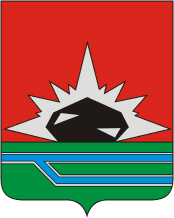 Схема теплоснабженияМеждуреченского городского округаКемеровской области - Кузбасса
Актуализация на 2024 г.Обосновывающие материалыГлава 8. Предложения по строительству и реконструкции и (или) модернизации тепловых сетейЗона действия источникаСтроительство / реконструкцияНаименование начала участкаНаименование конца участкаДлина участка, мДу ПТ, ммДу ОТ, ммВид прокладки тепловой сетиГод прокладкиМероприятиеСтоимость работ в прогнозных ценах в тыс. руб. без НДСЕТО №001 - МУП "МТСК"ЕТО №001 - МУП "МТСК"ЕТО №001 - МУП "МТСК"ЕТО №001 - МУП "МТСК"ЕТО №001 - МУП "МТСК"ЕТО №001 - МУП "МТСК"ЕТО №001 - МУП "МТСК"ЕТО №001 - МУП "МТСК"ЕТО №001 - МУП "МТСК"ЕТО №001 - МУП "МТСК"ЕТО №001 - МУП "МТСК"Районная котельная МУП "МТСК"СтроительствоТК-т.А (отоп)ТК-т.Б (отоп)150100100подзем. кан.2023Строительство сетей для подключения многоквартирных ж/д на ул. Пушкина, 53 (блок А, Б)6 190,88Районная котельная МУП "МТСК"СтроительствоТК-т.А (гвс)ТК-т.Б (гвс)1507070подзем. кан.2023Строительство сетей для подключения многоквартирных ж/д на ул. Пушкина, 53 (блок А, Б)3 760,52Районная котельная МУП "МТСК"СтроительствоТК-т.Б (отоп)Многоквартирный 9-ти эт. (блок А) ж/д ул. Пушкина, 53 (отоп)158080подзем. кан.2023Строительство сетей для подключения многоквартирных ж/д на ул. Пушкина, 53 (блок А, Б)531,95Районная котельная МУП "МТСК"СтроительствоТК-т.Б (гвс)Многоквартирный 9-ти эт. (блок А) ж/д ул. Пушкина, 53 (ГВС)155050подзем. кан.2023Строительство сетей для подключения многоквартирных ж/д на ул. Пушкина, 53 (блок А, Б)308,95Районная котельная МУП "МТСК"СтроительствоТК-т.Б (отоп)Многоквартирный 9-ти эт. (блок Б) ж/д ул. Пушкина, 53 (отоп)458080подзем. кан.2023Строительство сетей для подключения многоквартирных ж/д на ул. Пушкина, 53 (блок А, Б)1 595,84Районная котельная МУП "МТСК"СтроительствоТК-т.Б (гвс)Многоквартирный 9-ти эт. (блок Б) ж/д ул. Пушкина, 53 (ГВС)455050подзем. кан.2023Строительство сетей для подключения многоквартирных ж/д на ул. Пушкина, 53 (блок А, Б)926,86ЕТО №002 - ООО "УТС"ЕТО №002 - ООО "УТС"ЕТО №002 - ООО "УТС"ЕТО №002 - ООО "УТС"ЕТО №002 - ООО "УТС"ЕТО №002 - ООО "УТС"ЕТО №002 - ООО "УТС"ЕТО №002 - ООО "УТС"ЕТО №002 - ООО "УТС"ЕТО №002 - ООО "УТС"ЕТО №002 - ООО "УТС"Котельная №12 ООО "УТС"РеконструкцияКотельная №12ТК-2/286600600надзем.2025Реконструкция сетей для увеличения перспективной производительности котельной №№12, 4а-5а138 558,60Котельная №12 ООО "УТС"РеконструкцияТК-2/2Задвижка в ТК-2/20,5600600надзем.2023Реконструкция сетей для увеличения перспективной производительности котельной №№12, 4а-5аКотельная №12 ООО "УТС"РеконструкцияЗадвижка в ТК-2/2УТ-2/15500500надзем.2023Реконструкция сетей для увеличения перспективной производительности котельной №№12, 4а-5аКотельная №12 ООО "УТС"РеконструкцияУТ-2/1УТ-126500500подзем. кан.2023Реконструкция сетей для увеличения перспективной производительности котельной №№12, 4а-5аКотельная №12 ООО "УТС"РеконструкцияУТ-1УТ-1-174500500надзем.2024Реконструкция сетей для увеличения перспективной производительности котельной №№12, 4а-5аКотельная №12 ООО "УТС"РеконструкцияУТ-1УТ-293500500надзем.2024Реконструкция сетей для увеличения перспективной производительности котельной №№12, 4а-5аКотельная №12 ООО "УТС"РеконструкцияУТ-2ТК-322500500надзем.2024Реконструкция сетей для увеличения перспективной производительности котельной №№12, 4а-5аКотельная №4а-5а ООО "УТС"РеконструкцияКотельная №4а-5аТК-142600600надзем.2023Реконструкция сетей для увеличения перспективной производительности котельной №№12, 4а-5аКотельная №4а-5а ООО "УТС"РеконструкцияТК-1ТК-270600600надзем.2023Реконструкция сетей для увеличения перспективной производительности котельной №№12, 4а-5аКотельная №4а-5а ООО "УТС"РеконструкцияТК-2УТ-2/15600600надзем.2023Реконструкция сетей для увеличения перспективной производительности котельной №№12, 4а-5аКотельная №4а-5а ООО "УТС"РеконструкцияУТ-2/1УТ-126600600подзем. кан.2023Реконструкция сетей для увеличения перспективной производительности котельной №№12, 4а-5аКотельная №4а-5а ООО "УТС"РеконструкцияУТ-1УТ-277600600надзем.2024Реконструкция сетей для увеличения перспективной производительности котельной №№12, 4а-5аКотельная №4а-5а ООО "УТС"РеконструкцияУТ-2ТК-3111600600надзем.2024Реконструкция сетей для увеличения перспективной производительности котельной №№12, 4а-5аКотельная №4а-5а ООО "УТС"РеконструкцияТК-3Соединение тр-дов33600600подзем. кан.2025Реконструкция сетей для увеличения перспективной производительности котельной №№12, 4а-5аКотельная №4а-5а ООО "УТС"РеконструкцияСоединение тр-довТК-3а25600600подзем. кан.2025Реконструкция сетей для увеличения перспективной производительности котельной №№12, 4а-5аКотельная №4а-5а ООО "УТС"РеконструкцияТК-3аТК-42600600подзем. кан.2025Реконструкция сетей для увеличения перспективной производительности котельной №№12, 4а-5аКотельная №4а-5а ООО "УТС"РеконструкцияТК-4ТК-5148600600подзем. кан.2025Реконструкция сетей для увеличения перспективной производительности котельной №№12, 4а-5аКотельная №4а-5а ООО "УТС"РеконструкцияТК-5ТК-6177500500подзем. кан.2026Реконструкция сетей для увеличения перспективной производительности котельной №№12, 4а-5аКотельная №4а-5а ООО "УТС"РеконструкцияТК-6ТК-7129500500подзем. кан.2026Реконструкция сетей для увеличения перспективной производительности котельной №№12, 4а-5аКотельная №4а-5а ООО "УТС"РеконструкцияТК-7ТК-887400400подзем. кан.2026Реконструкция сетей для увеличения перспективной производительности котельной №№12, 4а-5аКотельная №4а-5а ООО "УТС"СтроительствоТК-1 ПРОЕКТТК-2 ПРОЕКТ47150150подзем. кан.2024Строительство сетей для подключения многоквартирных ж/д 7а, 7б, 6 в квартале №22 482,63Котельная №4а-5а ООО "УТС"СтроительствоТК-2 ПРОЕКТТК-3 ПРОЕКТ29150150подзем. кан.2024Строительство сетей для подключения многоквартирных ж/д 7а, 7б, 6 в квартале №21 529,81Котельная №4а-5а ООО "УТС"СтроительствоТК-2 ПРОЕКТ10-ти эт. ж/д №7б в квартале №2168080подзем. кан.2024Строительство сетей для подключения многоквартирных ж/д 7а, 7б, 6 в квартале №2597,48Котельная №4а-5а ООО "УТС"СтроительствоТК-3 ПРОЕКТ10-ти эт. ж/д №7а в квартале №2158080подзем. кан.2024Строительство сетей для подключения многоквартирных ж/д 7а, 7б, 6 в квартале №2541,47Котельная №4а-5а ООО "УТС"СтроительствоТК-3 ПРОЕКТТК-42-644125125подзем. кан.2026Строительство сетей для подключения многоквартирных ж/д 7а, 7б, 6 в квартале №22 200,68Котельная №4а-5а ООО "УТС"СтроительствоТК-42-610-ти эт. ж/д №6 в квартале №2 (секция 1-2), 202540100100подзем. кан.2026Строительство сетей для подключения многоквартирных ж/д 7а, 7б, 6 в квартале №21 899,75Котельная №4а-5а ООО "УТС"СтроительствоТК-42-610-ти эт. ж/д №6 в квартале №2 (секция 3)227070подзем. кан.2026Строительство сетей для подключения многоквартирных ж/д 7а, 7б, 6 в квартале №2839,69Зона действия источникаСтроительство / реконструкцияНаименование начала участкаНаименование конца участкаДлина участка, мДу ПТ, ммДу ОТ, ммВид прокладки тепловой сетиГод прокладкиМероприятиеСтоимость работ в прогнозных ценах в тыс. руб. без НДСЕТО №003 - ООО ХК "СДС-Энерго"ЕТО №003 - ООО ХК "СДС-Энерго"ЕТО №003 - ООО ХК "СДС-Энерго"ЕТО №003 - ООО ХК "СДС-Энерго"ЕТО №003 - ООО ХК "СДС-Энерго"ЕТО №003 - ООО ХК "СДС-Энерго"ЕТО №003 - ООО ХК "СДС-Энерго"ЕТО №003 - ООО ХК "СДС-Энерго"ЕТО №003 - ООО ХК "СДС-Энерго"ЕТО №003 - ООО ХК "СДС-Энерго"ЕТО №003 - ООО ХК "СДС-Энерго"Междуреченская котельная ООО ХК "СДС-Энерго"РеконструкцияТК-22МКД ул. Интернациональная, 25658080подзем. кан.2023Наладка гидравлического режима1 661,00Междуреченская котельная ООО ХК "СДС-Энерго"РеконструкцияТК-22ТК-2362150150подзем. кан.2023Наладка гидравлического режима1 092,00Зона действия источникаСтроительство / реконструкцияНаименование начала участкаНаименование конца участкаДлина участка, мДу ПТ, ммДу ОТ, ммВид прокладки тепловой сетиГод прокладкиМероприятиеСтоимость работ в прогнозных ценах в тыс. руб. без НДСРайонная котельная МУП "МТСК"Строительствот.2УТ-14825500500надзем.2033Строительство тепловых сетей для обеспечения нормативной надежности теплоснабжения потребителей Районной котельной МУП "МТСК"2 361,08Районная котельная МУП "МТСК"Строительствот.2-1т.2275500500надзем.2033Строительство тепловых сетей для обеспечения нормативной надежности теплоснабжения потребителей Районной котельной МУП "МТСК"25 971,91Районная котельная МУП "МТСК"СтроительствоУТ-148-1т.1105500500надзем.2033Строительство тепловых сетей для обеспечения нормативной надежности теплоснабжения потребителей Районной котельной МУП "МТСК"9 916,55Районная котельная МУП "МТСК"СтроительствоУТ-148УТ-148-1216500500подзем. кан.2033Строительство тепловых сетей для обеспечения нормативной надежности теплоснабжения потребителей Районной котельной МУП "МТСК"26 904,61Районная котельная МУП "МТСК"Строительствот.1т.3182500500надзем.2033Строительство тепловых сетей для обеспечения нормативной надежности теплоснабжения потребителей Районной котельной МУП "МТСК"17 188,68Районная котельная МУП "МТСК"СтроительствоУТ-407т.2-11105500500надзем.2033Строительство тепловых сетей для обеспечения нормативной надежности теплоснабжения потребителей Районной котельной МУП "МТСК"104 359,86Районная котельная МУП "МТСК"СтроительствоУТ-378УТ-378-1116500500надзем.2033Строительство тепловых сетей для обеспечения нормативной надежности теплоснабжения потребителей Районной котельной МУП "МТСК"10 955,42Районная котельная МУП "МТСК"СтроительствоУТ-378-1УТ-407127500500надзем.2033Строительство тепловых сетей для обеспечения нормативной надежности теплоснабжения потребителей Районной котельной МУП "МТСК"11 994,30Районная котельная МУП "МТСК"СтроительствоУТ-379УТ-3783500500надзем.2033Строительство тепловых сетей для обеспечения нормативной надежности теплоснабжения потребителей Районной котельной МУП "МТСК"283,33Районная котельная МУП "МТСК"СтроительствоРайонная котельнаяУТ-37945500500надзем.2033Строительство тепловых сетей для обеспечения нормативной надежности теплоснабжения потребителей Районной котельной МУП "МТСК"4 249,95Районная котельная МУП "МТСК"Строительствот.1т.32500500надзем.2033Строительство тепловых сетей для обеспечения нормативной надежности теплоснабжения потребителей Районной котельной МУП "МТСК"188,89Районная котельная МУП "МТСК"РеконструкцияТКм-13ТКм-31575600600надзем.2033Реконструкция тепловых сетей для обеспечения нормативной надежности теплоснабжения потребителей Районной котельной МУП "МТСК"6 847,44Районная котельная МУП "МТСК"РеконструкцияТК-11ТК-1278200200подзем. кан.2033Реконструкция тепловых сетей для обеспечения нормативной надежности теплоснабжения потребителей Районной котельной МУП "МТСК"4 743,53Районная котельная МУП "МТСК"РеконструкцияТК-12УТ-19121150150подзем. кан.2033Реконструкция тепловых сетей для обеспечения нормативной надежности теплоснабжения потребителей Районной котельной МУП "МТСК"1 055,68Районная котельная МУП "МТСК"РеконструкцияУТ-191ДОУ №54 "Веснушки"69100100подзем. кан.2033Реконструкция тепловых сетей для обеспечения нормативной надежности теплоснабжения потребителей Районной котельной МУП "МТСК"2 847,81Районная котельная МУП "МТСК"РеконструкцияТК-12ТК-1392200200подзем. кан.2033Реконструкция тепловых сетей для обеспечения нормативной надежности теплоснабжения потребителей Районной котельной МУП "МТСК"5 594,93Районная котельная МУП "МТСК"РеконструкцияТК-13ТК-14154200200подзем. кан.2033Реконструкция тепловых сетей для обеспечения нормативной надежности теплоснабжения потребителей Районной котельной МУП "МТСК"9 365,43Районная котельная МУП "МТСК"РеконструкцияТК-14МБОУ СОШ №26, МБУК МИБС (библиотек)15150150подзем. кан.2033Реконструкция тепловых сетей для обеспечения нормативной надежности теплоснабжения потребителей Районной котельной МУП "МТСК"754,05Районная котельная МУП "МТСК"РеконструкцияТК-18ж/д, Магазины, Почта России, Сбербанк России71100100подзем. кан.2033Реконструкция тепловых сетей для обеспечения нормативной надежности теплоснабжения потребителей Районной котельной МУП "МТСК"2 930,35Районная котельная МУП "МТСК"РеконструкцияТК-20ТК-2139200200подзем. кан.2033Реконструкция тепловых сетей для обеспечения нормативной надежности теплоснабжения потребителей Районной котельной МУП "МТСК"2 371,77Районная котельная МУП "МТСК"РеконструкцияТК-21ФЛ Семенова Л.Х., ФЛ Машкин С.В.228080подзем. кан.2033Реконструкция тепловых сетей для обеспечения нормативной надежности теплоснабжения потребителей Районной котельной МУП "МТСК"780,19Районная котельная МУП "МТСК"РеконструкцияТК-21ж/д ул. Октябрьская, 3478080подзем. кан.2033Реконструкция тепловых сетей для обеспечения нормативной надежности теплоснабжения потребителей Районной котельной МУП "МТСК"1 666,77Районная котельная МУП "МТСК"РеконструкцияТК-22ТК-7980100100подзем. кан.2033Реконструкция тепловых сетей для обеспечения нормативной надежности теплоснабжения потребителей Районной котельной МУП "МТСК"3 301,80Районная котельная МУП "МТСК"РеконструкцияТК-79ж/д ул. Октябрьская, 5158080подзем. кан.2033Реконструкция тепловых сетей для обеспечения нормативной надежности теплоснабжения потребителей Районной котельной МУП "МТСК"531,95Районная котельная МУП "МТСК"РеконструкцияТК-23ж/д ул. Октябрьская, 3398080подзем. кан.2033Реконструкция тепловых сетей для обеспечения нормативной надежности теплоснабжения потребителей Районной котельной МУП "МТСК"1 383,06Районная котельная МУП "МТСК"РеконструкцияТК-12Разв ж/д ул. Октябрьская, 2340100100подзем. кан.2033Реконструкция тепловых сетей для обеспечения нормативной надежности теплоснабжения потребителей Районной котельной МУП "МТСК"1 650,90Районная котельная МУП "МТСК"РеконструкцияТК-24УТ-19790150150подзем. кан.2033Реконструкция тепловых сетей для обеспечения нормативной надежности теплоснабжения потребителей Районной котельной МУП "МТСК"4 524,33Районная котельная МУП "МТСК"РеконструкцияУТ-197ж/д ул. Пушкина, 435100100подзем. кан.2033Реконструкция тепловых сетей для обеспечения нормативной надежности теплоснабжения потребителей Районной котельной МУП "МТСК"206,36Районная котельная МУП "МТСК"РеконструкцияТК-23УТ-403178080подзем. кан.2033Реконструкция тепловых сетей для обеспечения нормативной надежности теплоснабжения потребителей Районной котельной МУП "МТСК"602,87Районная котельная МУП "МТСК"РеконструкцияУТ-152ТКм-1554600600надзем.2033Реконструкция тепловых сетей для обеспечения нормативной надежности теплоснабжения потребителей Районной котельной МУП "МТСК"4 930,16Районная котельная МУП "МТСК"РеконструкцияТКм-92т.в104600600надзем.2033Реконструкция тепловых сетей для обеспечения нормативной надежности теплоснабжения потребителей Районной котельной МУП "МТСК"9 495,12Районная котельная МУП "МТСК"Реконструкцият.вТКм-353130600600надзем.2033Реконструкция тепловых сетей для обеспечения нормативной надежности теплоснабжения потребителей Районной котельной МУП "МТСК"11 868,90Районная котельная МУП "МТСК"РеконструкцияТКм-353ТКм-360113600600надзем.2033Реконструкция тепловых сетей для обеспечения нормативной надежности теплоснабжения потребителей Районной котельной МУП "МТСК"10 316,81Районная котельная МУП "МТСК"РеконструкцияУТ-78'УТ-78332525подзем. кан.2033Реконструкция тепловых сетей для обеспечения нормативной надежности теплоснабжения потребителей Районной котельной МУП "МТСК"643,10Районная котельная МУП "МТСК"РеконструкцияУТ-78ОАО "Междуречье" гараж№3, ООО ЧОП "Охрана ПРО" (отоп)42525подзем. кан.2033Реконструкция тепловых сетей для обеспечения нормативной надежности теплоснабжения потребителей Районной котельной МУП "МТСК"77,95Районная котельная МУП "МТСК"РеконструкцияУТ-78УТ-79582525подзем. бескан.2033Реконструкция тепловых сетей для обеспечения нормативной надежности теплоснабжения потребителей Районной котельной МУП "МТСК"516,04Районная котельная МУП "МТСК"РеконструкцияУТ-79ОАО "Междуречье" гаражи (отоп)12525подвал.2033Реконструкция тепловых сетей для обеспечения нормативной надежности теплоснабжения потребителей Районной котельной МУП "МТСК"19,74Районная котельная МУП "МТСК"РеконструкцияТК-18ТК-1944200200подзем. кан.2033Реконструкция тепловых сетей для обеспечения нормативной надежности теплоснабжения потребителей Районной котельной МУП "МТСК"2 675,84Районная котельная МУП "МТСК"РеконструкцияУТ-77УТ-78'868080подвал.2033Реконструкция тепловых сетей для обеспечения нормативной надежности теплоснабжения потребителей Районной котельной МУП "МТСК"2 017,28Районная котельная МУП "МТСК"РеконструкцияД/с №33, пр. Строителей 7 (отоп)258080подзем. кан.2033Реконструкция тепловых сетей для обеспечения нормативной надежности теплоснабжения потребителей Районной котельной МУП "МТСК"886,58Районная котельная МУП "МТСК"РеконструкцияООО "Дом и К" столярка, пр.Коммунистический, 4в152525подзем. бескан.2033Реконструкция тепловых сетей для обеспечения нормативной надежности теплоснабжения потребителей Районной котельной МУП "МТСК"133,46Районная котельная МУП "МТСК"РеконструкцияТК-Ц39-7 (отоп)ж/д пр.50 лет Комсомола 1 (отоп)54100100подзем. кан.2033Реконструкция тепловых сетей для обеспечения нормативной надежности теплоснабжения потребителей Районной котельной МУП "МТСК"2 228,72Районная котельная МУП "МТСК"РеконструкцияТК-Ц39-6А (отоп)ТК-10А1168080подзем. кан.2033Реконструкция тепловых сетей для обеспечения нормативной надежности теплоснабжения потребителей Районной котельной МУП "МТСК"4 113,73Районная котельная МУП "МТСК"РеконструкцияТК-10АУТ-77358080подзем. кан.2033Реконструкция тепловых сетей для обеспечения нормативной надежности теплоснабжения потребителей Районной котельной МУП "МТСК"1 241,21Районная котельная МУП "МТСК"РеконструкцияУТ-77ОАО "Междуречье" АБК,Ю пристройка98080подзем. кан.2033Реконструкция тепловых сетей для обеспечения нормативной надежности теплоснабжения потребителей Районной котельной МУП "МТСК"319,17Районная котельная МУП "МТСК"РеконструкцияТК-Ц040-2 (отоп)ТК-4 (отоп)35150150подзем. кан.2033Реконструкция тепловых сетей для обеспечения нормативной надежности теплоснабжения потребителей Районной котельной МУП "МТСК"1 759,46Районная котельная МУП "МТСК"РеконструкцияТК-Ц040-8 (отоп)ТК-Ц040-9 (отоп)42150150подзем. кан.2033Реконструкция тепловых сетей для обеспечения нормативной надежности теплоснабжения потребителей Районной котельной МУП "МТСК"2 111,35Районная котельная МУП "МТСК"РеконструкцияТК-Ц040-9 (отоп)Д/с №33, пр. Строителей 7 (отоп)98080подзем. бескан.2033Реконструкция тепловых сетей для обеспечения нормативной надежности теплоснабжения потребителей Районной котельной МУП "МТСК"128,43Районная котельная МУП "МТСК"РеконструкцияТК-17ТК-1833200200подзем. кан.2033Реконструкция тепловых сетей для обеспечения нормативной надежности теплоснабжения потребителей Районной котельной МУП "МТСК"2 006,88Районная котельная МУП "МТСК"РеконструкцияТК-Ц39-6 (отоп)ТК-Ц39-7 (отоп)55150150подзем. кан.2033Реконструкция тепловых сетей для обеспечения нормативной надежности теплоснабжения потребителей Районной котельной МУП "МТСК"2 764,87Районная котельная МУП "МТСК"Реконструкцият.3т.А226700700подзем. кан.2033Реконструкция тепловых сетей для обеспечения нормативной надежности теплоснабжения потребителей Районной котельной МУП "МТСК"40 143,33Районная котельная МУП "МТСК"РеконструкцияУТ-69УТ-7010200200надзем.2033Реконструкция тепловых сетей для обеспечения нормативной надежности теплоснабжения потребителей Районной котельной МУП "МТСК"337,41Районная котельная МУП "МТСК"РеконструкцияТКм-8ТК-984250250подзем. кан.2033Реконструкция тепловых сетей для обеспечения нормативной надежности теплоснабжения потребителей Районной котельной МУП "МТСК"6 277,25Районная котельная МУП "МТСК"РеконструкцияТК-9Ж (отоп)ж/д пр.Коммунистический 5 (отоп)24100100подзем. кан.2033Реконструкция тепловых сетей для обеспечения нормативной надежности теплоснабжения потребителей Районной котельной МУП "МТСК"990,54Районная котельная МУП "МТСК"РеконструкцияТК-Ц39-4 (отоп)ж/д ул.Юдина 2 (отоп)248080подзем. кан.2033Реконструкция тепловых сетей для обеспечения нормативной надежности теплоснабжения потребителей Районной котельной МУП "МТСК"851,12Районная котельная МУП "МТСК"РеконструкцияТК-1А (отоп)МБОУДОД ЦДТ, хоз.блок95050подзем. кан.2033Реконструкция тепловых сетей для обеспечения нормативной надежности теплоснабжения потребителей Районной котельной МУП "МТСК"240,74Районная котельная МУП "МТСК"РеконструкцияТК-10 (отоп)ТК-6 (отоп)23150150подзем. кан.2033Реконструкция тепловых сетей для обеспечения нормативной надежности теплоснабжения потребителей Районной котельной МУП "МТСК"1 156,22Районная котельная МУП "МТСК"РеконструкцияТК-3 (отоп)ж/д пр.50 лет Комсомола 10, травмпункт (отоп)768080подзем. кан.2033Реконструкция тепловых сетей для обеспечения нормативной надежности теплоснабжения потребителей Районной котельной МУП "МТСК"2 695,20Районная котельная МУП "МТСК"РеконструкцияТК-7 (отоп)ж/д ул.Юдина 1, офисы (отоп)17100100подзем. кан.2033Реконструкция тепловых сетей для обеспечения нормативной надежности теплоснабжения потребителей Районной котельной МУП "МТСК"701,63Районная котельная МУП "МТСК"РеконструкцияТК-8ж/д пр.50 лет Комсомола 9, магазины, офисы (отоп)31100100подзем. кан.2033Реконструкция тепловых сетей для обеспечения нормативной надежности теплоснабжения потребителей Районной котельной МУП "МТСК"1 279,45Районная котельная МУП "МТСК"РеконструкцияТК-4 (отоп)УТ-165 (отоп)21125125подзем. кан.2033Реконструкция тепловых сетей для обеспечения нормативной надежности теплоснабжения потребителей Районной котельной МУП "МТСК"916,51Районная котельная МУП "МТСК"РеконструкцияУТ-165 (отоп)Гаражи, ул.Юдина 3 (отоп)6125125подвал.2033Реконструкция тепловых сетей для обеспечения нормативной надежности теплоснабжения потребителей Районной котельной МУП "МТСК"166,33Районная котельная МУП "МТСК"РеконструкцияУТ-165 (отоп)ФГКУ УВО ГУ МВД России по КО,  УФСБ РФ по КО, ФГКУ "9 отряд ФПС по КО" (отоп)25125125подзем. кан.2033Реконструкция тепловых сетей для обеспечения нормативной надежности теплоснабжения потребителей Районной котельной МУП "МТСК"1 091,09Районная котельная МУП "МТСК"РеконструкцияТК-4 (отоп)ж/д ул.Юдина 5, магазины, офисы (отоп)858080подзем. кан.2033Реконструкция тепловых сетей для обеспечения нормативной надежности теплоснабжения потребителей Районной котельной МУП "МТСК"3 014,37Районная котельная МУП "МТСК"РеконструкцияТК-К35-6 (отоп)МБОУДОД "ДМШ" №24, ул.Комарова 6 (отоп)345050подзем. кан.2033Реконструкция тепловых сетей для обеспечения нормативной надежности теплоснабжения потребителей Районной котельной МУП "МТСК"909,48Районная котельная МУП "МТСК"РеконструкцияУТ-169ж/д пр.50 лет Комсомола 15 (отоп)98080надзем.2033Реконструкция тепловых сетей для обеспечения нормативной надежности теплоснабжения потребителей Районной котельной МУП "МТСК"211,11Районная котельная МУП "МТСК"РеконструкцияТКм-8 (отоп)ТК-К35-7 (отоп)22150150подзем. кан.2033Реконструкция тепловых сетей для обеспечения нормативной надежности теплоснабжения потребителей Районной котельной МУП "МТСК"1 105,95Районная котельная МУП "МТСК"РеконструкцияЦТП-39ЦТП-039 вых.1200200подзем. кан.2033Реконструкция тепловых сетей для обеспечения нормативной надежности теплоснабжения потребителей Районной котельной МУП "МТСК"60,81Районная котельная МУП "МТСК"РеконструкцияЦТП-039 вых.УТ-6910200200подзем. кан.2033Реконструкция тепловых сетей для обеспечения нормативной надежности теплоснабжения потребителей Районной котельной МУП "МТСК"608,14Районная котельная МУП "МТСК"РеконструкцияУТ-75МБДОУ д/сад №21, прачечная (отоп)463232надзем.2033Реконструкция тепловых сетей для обеспечения нормативной надежности теплоснабжения потребителей Районной котельной МУП "МТСК"929,97Районная котельная МУП "МТСК"РеконструкцияУТ-70МКУ "Центр семья", прачечная271515подзем. бескан.2033Реконструкция тепловых сетей для обеспечения нормативной надежности теплоснабжения потребителей Районной котельной МУП "МТСК"213,85Районная котельная МУП "МТСК"РеконструкцияТК-ЦТП 31-13ТК-18740300300подзем. кан.2033Реконструкция тепловых сетей для обеспечения нормативной надежности теплоснабжения потребителей Районной котельной МУП "МТСК"59 621,67Районная котельная МУП "МТСК"РеконструкцияТК-7ТК-975300300подзем. кан.2033Реконструкция тепловых сетей для обеспечения нормативной надежности теплоснабжения потребителей Районной котельной МУП "МТСК"6 042,74Районная котельная МУП "МТСК"РеконструкцияТК-Ц031-12ТК-ЦТП 31-13166300300подзем. кан.2033Реконструкция тепловых сетей для обеспечения нормативной надежности теплоснабжения потребителей Районной котельной МУП "МТСК"13 374,59Районная котельная МУП "МТСК"РеконструкцияТК-ЦТП 31-13ИП Сагалаков С.А., Кинотеатр "Кузбасс"23100100подзем. кан.2033Реконструкция тепловых сетей для обеспечения нормативной надежности теплоснабжения потребителей Районной котельной МУП "МТСК"949,27Районная котельная МУП "МТСК"РеконструкцияТК-43 (отоп)ж/д ул.Кузнецкая 16 (отоп)628080подзем. кан.2033Реконструкция тепловых сетей для обеспечения нормативной надежности теплоснабжения потребителей Районной котельной МУП "МТСК"2 198,72Районная котельная МУП "МТСК"РеконструкцияТК-45 (отоп)СОШ-интернат №11, база МУП "УТС" (отоп)58080подзем. кан.2033Реконструкция тепловых сетей для обеспечения нормативной надежности теплоснабжения потребителей Районной котельной МУП "МТСК"177,32Районная котельная МУП "МТСК"РеконструкцияТК-47 (отоп)ж/д  ул.Юдина 21 (отоп)238080подзем. кан.2033Реконструкция тепловых сетей для обеспечения нормативной надежности теплоснабжения потребителей Районной котельной МУП "МТСК"815,65Районная котельная МУП "МТСК"РеконструкцияТК-49 (отоп)СОШ №23, ул.Юдина 17а (отоп)33100100подзем. кан.2033Реконструкция тепловых сетей для обеспечения нормативной надежности теплоснабжения потребителей Районной котельной МУП "МТСК"1 361,99Районная котельная МУП "МТСК"РеконструкцияТК-50 (отоп)ж/д пр.Строителей 8 (отоп), ООО ТД "Таежный"48100100подзем. кан.2033Реконструкция тепловых сетей для обеспечения нормативной надежности теплоснабжения потребителей Районной котельной МУП "МТСК"1 981,08Районная котельная МУП "МТСК"РеконструкцияТК-60 (отоп)МУК ДК "Ленина", пр.Строителей 10 (отоп)31100100подзем. кан.2033Реконструкция тепловых сетей для обеспечения нормативной надежности теплоснабжения потребителей Районной котельной МУП "МТСК"1 279,45Районная котельная МУП "МТСК"Реконструкцият.3ТКм-1116500500подзем. кан.2033Реконструкция тепловых сетей для обеспечения нормативной надежности теплоснабжения потребителей Районной котельной МУП "МТСК"14 448,77Районная котельная МУП "МТСК"РеконструкцияТКм-1ЦТП-418200200надзем.2033Реконструкция тепловых сетей для обеспечения нормативной надежности теплоснабжения потребителей Районной котельной МУП "МТСК"269,93Районная котельная МУП "МТСК"РеконструкцияТКм-1ТКм-238130500500подзем. кан.2033Реконструкция тепловых сетей для обеспечения нормативной надежности теплоснабжения потребителей Районной котельной МУП "МТСК"16 192,59Районная котельная МУП "МТСК"РеконструкцияТК-1ТК-250200200подзем. кан.2033Реконструкция тепловых сетей для обеспечения нормативной надежности теплоснабжения потребителей Районной котельной МУП "МТСК"3 040,72Районная котельная МУП "МТСК"РеконструкцияЦТП-41ЦТП-041 вых.1200200подзем. кан.2033Реконструкция тепловых сетей для обеспечения нормативной надежности теплоснабжения потребителей Районной котельной МУП "МТСК"60,81Районная котельная МУП "МТСК"РеконструкцияЦТП-041 вых.ТК-130200200подзем. кан.2033Реконструкция тепловых сетей для обеспечения нормативной надежности теплоснабжения потребителей Районной котельной МУП "МТСК"1 824,43Районная котельная МУП "МТСК"РеконструкцияТК-8 (отоп)ООО "Базис", офис193232подзем. бескан.2033Реконструкция тепловых сетей для обеспечения нормативной надежности теплоснабжения потребителей Районной котельной МУП "МТСК"182,04Районная котельная МУП "МТСК"РеконструкцияУТ-382ЦТП-3130300300надзем.2033Реконструкция тепловых сетей для обеспечения нормативной надежности теплоснабжения потребителей Районной котельной МУП "МТСК"1 642,50Районная котельная МУП "МТСК"РеконструкцияТК-34-1ТК-34 (отоп)38150150подзем. кан.2033Реконструкция тепловых сетей для обеспечения нормативной надежности теплоснабжения потребителей Районной котельной МУП "МТСК"1 910,27Районная котельная МУП "МТСК"РеконструкцияТК-34 (отоп)ТК-35 (отоп)78150150подзем. кан.2033Реконструкция тепловых сетей для обеспечения нормативной надежности теплоснабжения потребителей Районной котельной МУП "МТСК"3 921,08Районная котельная МУП "МТСК"РеконструкцияТК-35 (отоп)ж/д пр.Строителей 18 (отоп) (2)558080подзем. кан.2033Реконструкция тепловых сетей для обеспечения нормативной надежности теплоснабжения потребителей Районной котельной МУП "МТСК"1 950,48Районная котельная МУП "МТСК"РеконструкцияТК-35 (отоп)ж/д пр.Строителей 18 (отоп) (1)107100100подзем. кан.2033Реконструкция тепловых сетей для обеспечения нормативной надежности теплоснабжения потребителей Районной котельной МУП "МТСК"4 416,16Районная котельная МУП "МТСК"РеконструкцияТК-40 (отоп)УТ-14290150150подзем. кан.2033Реконструкция тепловых сетей для обеспечения нормативной надежности теплоснабжения потребителей Районной котельной МУП "МТСК"4 524,33Районная котельная МУП "МТСК"РеконструкцияУТ-142ж/д ул. Комарова, 19 (отоп)88080подвал.2033Реконструкция тепловых сетей для обеспечения нормативной надежности теплоснабжения потребителей Районной котельной МУП "МТСК"187,65Районная котельная МУП "МТСК"РеконструкцияТК-ТК3 (отоп)ТК-1 (отоп)14200200подзем. кан.2033Реконструкция тепловых сетей для обеспечения нормативной надежности теплоснабжения потребителей Районной котельной МУП "МТСК"851,40Районная котельная МУП "МТСК"РеконструкцияТК-1 (отоп)ТК-Ц036-4 (отоп)58150150подзем. кан.2033Реконструкция тепловых сетей для обеспечения нормативной надежности теплоснабжения потребителей Районной котельной МУП "МТСК"2 915,68Районная котельная МУП "МТСК"РеконструкцияТК-12ж/д пр.Коммунистический 16 (отоп)25100100подзем. кан.2033Реконструкция тепловых сетей для обеспечения нормативной надежности теплоснабжения потребителей Районной котельной МУП "МТСК"1 031,81Районная котельная МУП "МТСК"РеконструкцияТК-3АБК МКУ "УР ЖКХ", Комит. по жил.вопр. ул. Кузнецкая, 316100100подзем. кан.2033Реконструкция тепловых сетей для обеспечения нормативной надежности теплоснабжения потребителей Районной котельной МУП "МТСК"247,64Районная котельная МУП "МТСК"РеконструкцияТК-4УТ-9498080подзем. кан.2033Реконструкция тепловых сетей для обеспечения нормативной надежности теплоснабжения потребителей Районной котельной МУП "МТСК"319,17Районная котельная МУП "МТСК"РеконструкцияУТ-94АБК МУП "Надежда", МУП "ИРКЦ" ул. Кузнецкая, 3138080подвал.2033Реконструкция тепловых сетей для обеспечения нормативной надежности теплоснабжения потребителей Районной котельной МУП "МТСК"70,37Районная котельная МУП "МТСК"РеконструкцияТК-11ж/д ул. Кузнецкая, 3758100100подзем. кан.2033Реконструкция тепловых сетей для обеспечения нормативной надежности теплоснабжения потребителей Районной котельной МУП "МТСК"2 393,81Районная котельная МУП "МТСК"РеконструкцияТК-10ТК-1229125125подзем. кан.2033Реконструкция тепловых сетей для обеспечения нормативной надежности теплоснабжения потребителей Районной котельной МУП "МТСК"1 265,66Районная котельная МУП "МТСК"РеконструкцияУТ-99ж/д ул. Юности, 13, Татаринова55050подзем. кан.2033Реконструкция тепловых сетей для обеспечения нормативной надежности теплоснабжения потребителей Районной котельной МУП "МТСК"133,75Районная котельная МУП "МТСК"РеконструкцияУТ-99УТ-100179200200подзем. кан.2033Реконструкция тепловых сетей для обеспечения нормативной надежности теплоснабжения потребителей Районной котельной МУП "МТСК"10 885,79Районная котельная МУП "МТСК"РеконструкцияУТ-136 (отоп)ж/д ул.Кузнецкая 20 (отоп)5100100подвал.2033Реконструкция тепловых сетей для обеспечения нормативной надежности теплоснабжения потребителей Районной котельной МУП "МТСК"124,04Районная котельная МУП "МТСК"РеконструкцияУТ-138 (отоп)ж/д ул.Кузнецкая 22 (отоп)5100100подвал.2033Реконструкция тепловых сетей для обеспечения нормативной надежности теплоснабжения потребителей Районной котельной МУП "МТСК"124,04Районная котельная МУП "МТСК"РеконструкцияУТ-140 (отоп)ж/д ул.Кузнецкая 24 (отоп), ИП Щербаков78080подвал.2033Реконструкция тепловых сетей для обеспечения нормативной надежности теплоснабжения потребителей Районной котельной МУП "МТСК"164,20Районная котельная МУП "МТСК"РеконструкцияТК-29 (отоп)ТК-30 (отоп)67250250подзем. кан.2033Реконструкция тепловых сетей для обеспечения нормативной надежности теплоснабжения потребителей Районной котельной МУП "МТСК"5 006,85Районная котельная МУП "МТСК"РеконструкцияТК-36 (отоп)ТК-37 (отоп)57125125подзем. кан.2033Реконструкция тепловых сетей для обеспечения нормативной надежности теплоснабжения потребителей Районной котельной МУП "МТСК"2 487,67Районная котельная МУП "МТСК"РеконструкцияТК-33 (отоп)ТК-34-160150150подзем. кан.2033Реконструкция тепловых сетей для обеспечения нормативной надежности теплоснабжения потребителей Районной котельной МУП "МТСК"3 016,22Районная котельная МУП "МТСК"РеконструкцияТК-25 (отоп)УТ-14334250250подзем. кан.2033Реконструкция тепловых сетей для обеспечения нормативной надежности теплоснабжения потребителей Районной котельной МУП "МТСК"2 540,79Районная котельная МУП "МТСК"РеконструкцияУТ-143УТ-14460250250подзем. кан.2033Реконструкция тепловых сетей для обеспечения нормативной надежности теплоснабжения потребителей Районной котельной МУП "МТСК"4 483,75Районная котельная МУП "МТСК"РеконструкцияЦТП-29ЦТП-29 вых.1500500подзем. кан.2033Реконструкция тепловых сетей для обеспечения нормативной надежности теплоснабжения потребителей Районной котельной МУП "МТСК"124,56Районная котельная МУП "МТСК"РеконструкцияУТ-94Диспетчерская МУП "Надежда", ул. Кузнецкая, 31348080подзем. кан.2033Реконструкция тепловых сетей для обеспечения нормативной надежности теплоснабжения потребителей Районной котельной МУП "МТСК"1 205,75Районная котельная МУП "МТСК"РеконструкцияУТ-103ж/д  ул.Кузнецкая 41 (2)88080подвал.2033Реконструкция тепловых сетей для обеспечения нормативной надежности теплоснабжения потребителей Районной котельной МУП "МТСК"187,65Районная котельная МУП "МТСК"РеконструкцияУТ-156ТК-3а18080подзем. кан.2033Реконструкция тепловых сетей для обеспечения нормативной надежности теплоснабжения потребителей Районной котельной МУП "МТСК"35,46Районная котельная МУП "МТСК"РеконструкцияТК-3аж/д пр.Коммунистический 22 (отоп)108080подзем. кан.2033Реконструкция тепловых сетей для обеспечения нормативной надежности теплоснабжения потребителей Районной котельной МУП "МТСК"354,63Районная котельная МУП "МТСК"РеконструкцияТК-7МКУ "СРЦ для несовершеннолетних" (склад) (отоп)133232подзем. бескан.2033Реконструкция тепловых сетей для обеспечения нормативной надежности теплоснабжения потребителей Районной котельной МУП "МТСК"124,56Районная котельная МУП "МТСК"РеконструкцияУТ-170МКУ "СРЦ для несовершеннолетних" (прачечная)154040подзем. бескан.2033Реконструкция тепловых сетей для обеспечения нормативной надежности теплоснабжения потребителей Районной котельной МУП "МТСК"155,44Районная котельная МУП "МТСК"РеконструкцияУТ-171МБУЗ "ЦГБ" ЦБЛ (прачечная)154040подзем. бескан.2033Реконструкция тепловых сетей для обеспечения нормативной надежности теплоснабжения потребителей Районной котельной МУП "МТСК"155,44Районная котельная МУП "МТСК"РеконструкцияЦТП-031 вых.ТК-7120300300подзем. кан.2033Реконструкция тепловых сетей для обеспечения нормативной надежности теплоснабжения потребителей Районной котельной МУП "МТСК"9 668,38Районная котельная МУП "МТСК"РеконструкцияЦТП-031 вых.ТК-6 (отоп)13150150надзем.2033Реконструкция тепловых сетей для обеспечения нормативной надежности теплоснабжения потребителей Районной котельной МУП "МТСК"396,61Районная котельная МУП "МТСК"РеконструкцияТК-ТК15 (отоп)Билетная касса, ул.Чехова, 2б112525подзем. бескан.2033Реконструкция тепловых сетей для обеспечения нормативной надежности теплоснабжения потребителей Районной котельной МУП "МТСК"97,87Районная котельная МУП "МТСК"РеконструкцияТК-7ж/д пр. Строителей, 29 (отоп)20100100подзем. кан.2033Реконструкция тепловых сетей для обеспечения нормативной надежности теплоснабжения потребителей Районной котельной МУП "МТСК"825,45Районная котельная МУП "МТСК"РеконструкцияТК-8аул. Чехова 9а, гаражи205050подзем. кан.2033Реконструкция тепловых сетей для обеспечения нормативной надежности теплоснабжения потребителей Районной котельной МУП "МТСК"534,99Районная котельная МУП "МТСК"РеконструкцияТК-9ул. Чехова 11а, Упр. Суд. Деп. (отоп)8100100подзем. кан.2033Реконструкция тепловых сетей для обеспечения нормативной надежности теплоснабжения потребителей Районной котельной МУП "МТСК"330,18Районная котельная МУП "МТСК"РеконструкцияТК-10УТ-134 (отоп)44100100подзем. кан.2033Реконструкция тепловых сетей для обеспечения нормативной надежности теплоснабжения потребителей Районной котельной МУП "МТСК"1 815,99Районная котельная МУП "МТСК"РеконструкцияУТ-134 (отоп)ул. Чехова 9а, гараж75050подзем. кан.2033Реконструкция тепловых сетей для обеспечения нормативной надежности теплоснабжения потребителей Районной котельной МУП "МТСК"187,25Районная котельная МУП "МТСК"РеконструкцияУТ-134 (отоп)УТ-135 (отоп)14100100подзем. кан.2033Реконструкция тепловых сетей для обеспечения нормативной надежности теплоснабжения потребителей Районной котельной МУП "МТСК"577,82Районная котельная МУП "МТСК"РеконструкцияУТ-135 (отоп)ул. Чехова 9, ОАО "Рикт" (отоп)158080подвал.2033Реконструкция тепловых сетей для обеспечения нормативной надежности теплоснабжения потребителей Районной котельной МУП "МТСК"351,85Районная котельная МУП "МТСК"РеконструкцияУТ-135 (отоп)ул. Чехова 9, ОАО "Ростелеком" (отоп)118080подзем. кан.2033Реконструкция тепловых сетей для обеспечения нормативной надежности теплоснабжения потребителей Районной котельной МУП "МТСК"390,10Районная котельная МУП "МТСК"РеконструкцияТК-7 (отоп)ж/д ул.Чехова 10 (отоп)10100100подзем. кан.2033Реконструкция тепловых сетей для обеспечения нормативной надежности теплоснабжения потребителей Районной котельной МУП "МТСК"412,73Районная котельная МУП "МТСК"РеконструкцияТК-9УТ-11798080подзем. кан.2033Реконструкция тепловых сетей для обеспечения нормативной надежности теплоснабжения потребителей Районной котельной МУП "МТСК"319,17Районная котельная МУП "МТСК"РеконструкцияУТ-117ДОУ №3 "Радуга", ул.Кузнецкая 36518080подзем. кан.2033Реконструкция тепловых сетей для обеспечения нормативной надежности теплоснабжения потребителей Районной котельной МУП "МТСК"1 808,62Районная котельная МУП "МТСК"РеконструкцияУТ-119УТ-11830250250подзем. кан.2033Реконструкция тепловых сетей для обеспечения нормативной надежности теплоснабжения потребителей Районной котельной МУП "МТСК"2 241,88Районная котельная МУП "МТСК"РеконструкцияТК-3ул.Весенняя 22, Гаражи, склад, бокс (отоп)85050подзем. кан.2033Реконструкция тепловых сетей для обеспечения нормативной надежности теплоснабжения потребителей Районной котельной МУП "МТСК"213,99Районная котельная МУП "МТСК"РеконструкцияТК-Ц028-1аТК-2 (отоп)52200200надзем.2033Реконструкция тепловых сетей для обеспечения нормативной надежности теплоснабжения потребителей Районной котельной МУП "МТСК"1 754,52Районная котельная МУП "МТСК"РеконструкцияТК-2 (отоп)т.1 (от)16150150подзем. кан.2033Реконструкция тепловых сетей для обеспечения нормативной надежности теплоснабжения потребителей Районной котельной МУП "МТСК"804,33Районная котельная МУП "МТСК"РеконструкцияТК-20аж/д пр. Строителей, 28 (отоп)148080подзем. кан.2033Реконструкция тепловых сетей для обеспечения нормативной надежности теплоснабжения потребителей Районной котельной МУП "МТСК"496,48Районная котельная МУП "МТСК"РеконструкцияТК-12ж/д пр. Строителей 32 (отоп)128080подзем. кан.2033Реконструкция тепловых сетей для обеспечения нормативной надежности теплоснабжения потребителей Районной котельной МУП "МТСК"425,56Районная котельная МУП "МТСК"РеконструкцияТК-14ж/д пр. Строителей 32а124100100подзем. кан.2033Реконструкция тепловых сетей для обеспечения нормативной надежности теплоснабжения потребителей Районной котельной МУП "МТСК"5 117,80Районная котельная МУП "МТСК"РеконструкцияТК-17ТК-1622150150подзем. кан.2033Реконструкция тепловых сетей для обеспечения нормативной надежности теплоснабжения потребителей Районной котельной МУП "МТСК"1 105,95Районная котельная МУП "МТСК"РеконструкцияУТ-127ж/д пр. Строителей, 26, магазин-пристройка (отоп)4100100подвал.2033Реконструкция тепловых сетей для обеспечения нормативной надежности теплоснабжения потребителей Районной котельной МУП "МТСК"99,23Районная котельная МУП "МТСК"РеконструкцияТК-3ж/д пр. Строителей 35, магазины78080подзем. кан.2033Реконструкция тепловых сетей для обеспечения нормативной надежности теплоснабжения потребителей Районной котельной МУП "МТСК"248,24Районная котельная МУП "МТСК"РеконструкцияТК-4пр.Строителей 33а (отоп)35100100подзем. кан.2033Реконструкция тепловых сетей для обеспечения нормативной надежности теплоснабжения потребителей Районной котельной МУП "МТСК"1 444,54Районная котельная МУП "МТСК"РеконструкцияТК-37 (отоп)ж/д пр.Строителей 22 (отоп)778080подзем. кан.2033Реконструкция тепловых сетей для обеспечения нормативной надежности теплоснабжения потребителей Районной котельной МУП "МТСК"2 730,67Районная котельная МУП "МТСК"РеконструкцияТК-37 (отоп)ж/д ул.Юности 4 (отоп)53100100подзем. кан.2033Реконструкция тепловых сетей для обеспечения нормативной надежности теплоснабжения потребителей Районной котельной МУП "МТСК"2 187,45Районная котельная МУП "МТСК"РеконструкцияТК-1квУТ-11915250250подзем. кан.2033Реконструкция тепловых сетей для обеспечения нормативной надежности теплоснабжения потребителей Районной котельной МУП "МТСК"1 120,94Районная котельная МУП "МТСК"РеконструкцияТК-19УТ-357132300300подзем. кан.2033Реконструкция тепловых сетей для обеспечения нормативной надежности теплоснабжения потребителей Районной котельной МУП "МТСК"10 635,22Районная котельная МУП "МТСК"РеконструкцияТК-16УТ-35975100100надзем.2033Реконструкция тепловых сетей для обеспечения нормативной надежности теплоснабжения потребителей Районной котельной МУП "МТСК"1 860,53Районная котельная МУП "МТСК"РеконструкцияУТ-359ж/д ул. Юности, 11 (отоп)34100100подзем. кан.2033Реконструкция тепловых сетей для обеспечения нормативной надежности теплоснабжения потребителей Районной котельной МУП "МТСК"1 403,27Районная котельная МУП "МТСК"РеконструкцияЦТП-28ЦТП-28 вых.1500500надзем.2033Реконструкция тепловых сетей для обеспечения нормативной надежности теплоснабжения потребителей Районной котельной МУП "МТСК"94,44Районная котельная МУП "МТСК"РеконструкцияЦТП-28 вых.ТК-Ц028-1а36200200подзем. кан.2033Реконструкция тепловых сетей для обеспечения нормативной надежности теплоснабжения потребителей Районной котельной МУП "МТСК"2 189,32Районная котельная МУП "МТСК"РеконструкцияУТ-357ТК-2180300300надзем.2033Реконструкция тепловых сетей для обеспечения нормативной надежности теплоснабжения потребителей Районной котельной МУП "МТСК"9 855,00Районная котельная МУП "МТСК"РеконструкцияТК-9ТК-ЦТП 24 ТК 229250250подзем. кан.2033Реконструкция тепловых сетей для обеспечения нормативной надежности теплоснабжения потребителей Районной котельной МУП "МТСК"2 167,15Районная котельная МУП "МТСК"РеконструкцияТК-ЦТП 24 ТК 2ТК-929250250подзем. кан.2033Реконструкция тепловых сетей для обеспечения нормативной надежности теплоснабжения потребителей Районной котельной МУП "МТСК"2 167,15Районная котельная МУП "МТСК"РеконструкцияУТ-118ТК-9105250250подзем. кан.2033Реконструкция тепловых сетей для обеспечения нормативной надежности теплоснабжения потребителей Районной котельной МУП "МТСК"7 846,56Районная котельная МУП "МТСК"РеконструкцияТК-9ТК-1150250250подзем. кан.2033Реконструкция тепловых сетей для обеспечения нормативной надежности теплоснабжения потребителей Районной котельной МУП "МТСК"11 209,38Районная котельная МУП "МТСК"РеконструкцияУТ-100УТ-10142150150подзем. кан.2033Реконструкция тепловых сетей для обеспечения нормативной надежности теплоснабжения потребителей Районной котельной МУП "МТСК"2 111,35Районная котельная МУП "МТСК"РеконструкцияТК-22ООО "А-Рента", ул.Юности 21а1335050подзем. кан.2033Реконструкция тепловых сетей для обеспечения нормативной надежности теплоснабжения потребителей Районной котельной МУП "МТСК"3 557,66Районная котельная МУП "МТСК"РеконструкцияУТ-102ж/д ул. Юности, 1978080подвал.2033Реконструкция тепловых сетей для обеспечения нормативной надежности теплоснабжения потребителей Районной котельной МУП "МТСК"164,20Районная котельная МУП "МТСК"РеконструкцияТК-22ж/д ул. Юности, 2116100100подзем. кан.2033Реконструкция тепловых сетей для обеспечения нормативной надежности теплоснабжения потребителей Районной котельной МУП "МТСК"660,36Районная котельная МУП "МТСК"РеконструкцияУТ-106ж/д ул.Весенняя 32 (1)5100100надзем.2033Реконструкция тепловых сетей для обеспечения нормативной надежности теплоснабжения потребителей Районной котельной МУП "МТСК"124,04Районная котельная МУП "МТСК"РеконструкцияУТ-116ТК-828150150подзем. кан.2033Реконструкция тепловых сетей для обеспечения нормативной надежности теплоснабжения потребителей Районной котельной МУП "МТСК"1 407,57Районная котельная МУП "МТСК"РеконструкцияТК-8ж/д ул.Кузнецкая 3475100100подзем. кан.2033Реконструкция тепловых сетей для обеспечения нормативной надежности теплоснабжения потребителей Районной котельной МУП "МТСК"3 095,44Районная котельная МУП "МТСК"РеконструкцияТКм-360ТКм-270123600600надзем.2033Реконструкция тепловых сетей для обеспечения нормативной надежности теплоснабжения потребителей Районной котельной МУП "МТСК"11 229,81Районная котельная МУП "МТСК"РеконструкцияТКм-270ТКм-316129600600надзем.2033Реконструкция тепловых сетей для обеспечения нормативной надежности теплоснабжения потребителей Районной котельной МУП "МТСК"11 777,60Районная котельная МУП "МТСК"РеконструкцияТК-10ж/д пр. Шахтеров, 17 (2), ИП Стороженко, ИП Дмитриев118080подзем. кан.2033Реконструкция тепловых сетей для обеспечения нормативной надежности теплоснабжения потребителей Районной котельной МУП "МТСК"390,10Районная котельная МУП "МТСК"РеконструкцияТК-11ТК-1271200200подзем. кан.2033Реконструкция тепловых сетей для обеспечения нормативной надежности теплоснабжения потребителей Районной котельной МУП "МТСК"4 317,83Районная котельная МУП "МТСК"РеконструкцияТК-13ТК-1444200200подзем. кан.2033Реконструкция тепловых сетей для обеспечения нормативной надежности теплоснабжения потребителей Районной котельной МУП "МТСК"2 675,84Районная котельная МУП "МТСК"РеконструкцияТК-14ТК-1535200200подзем. кан.2033Реконструкция тепловых сетей для обеспечения нормативной надежности теплоснабжения потребителей Районной котельной МУП "МТСК"2 128,51Районная котельная МУП "МТСК"РеконструкцияТК-16ж/д ул. Лукиянова, 21128080подзем. кан.2033Реконструкция тепловых сетей для обеспечения нормативной надежности теплоснабжения потребителей Районной котельной МУП "МТСК"425,56Районная котельная МУП "МТСК"РеконструкцияТК-19ж/д ул. Лукиянова, 17, ООО "ТАТЭМ"108080подзем. кан.2033Реконструкция тепловых сетей для обеспечения нормативной надежности теплоснабжения потребителей Районной котельной МУП "МТСК"354,63Районная котельная МУП "МТСК"РеконструкцияТК-21ж/д ул. Лукиянова, 948080подзем. кан.2033Реконструкция тепловых сетей для обеспечения нормативной надежности теплоснабжения потребителей Районной котельной МУП "МТСК"141,85Районная котельная МУП "МТСК"РеконструкцияТК-25ТК-2240150150подзем. кан.2033Реконструкция тепловых сетей для обеспечения нормативной надежности теплоснабжения потребителей Районной котельной МУП "МТСК"2 010,81Районная котельная МУП "МТСК"РеконструкцияТК-1ж/д пр. Шахтеров, 2567100100подзем. кан.2033Реконструкция тепловых сетей для обеспечения нормативной надежности теплоснабжения потребителей Районной котельной МУП "МТСК"2 765,26Районная котельная МУП "МТСК"РеконструкцияТК-1ТК-223250250подзем. кан.2033Реконструкция тепловых сетей для обеспечения нормативной надежности теплоснабжения потребителей Районной котельной МУП "МТСК"1 718,77Районная котельная МУП "МТСК"РеконструкцияТК-2УТ-18956100100подзем. кан.2033Реконструкция тепловых сетей для обеспечения нормативной надежности теплоснабжения потребителей Районной котельной МУП "МТСК"2 311,26Районная котельная МУП "МТСК"РеконструкцияУТ-189ж/д пр. Шахтеров, 23 (1)3100100подзем. кан.2033Реконструкция тепловых сетей для обеспечения нормативной надежности теплоснабжения потребителей Районной котельной МУП "МТСК"123,82Районная котельная МУП "МТСК"РеконструкцияУТ-189ж/д пр. Шахтеров, 23 (2), ООО "Холод.", ФЛ Ахмелов, ООО "УК Эдельвейс", ИП Симахина, ООО "Рус.Фин.Сиб", ООО "Статус", ООО "Джин и К" коф., ИП Кожевник128080подзем. кан.2033Реконструкция тепловых сетей для обеспечения нормативной надежности теплоснабжения потребителей Районной котельной МУП "МТСК"425,56Районная котельная МУП "МТСК"РеконструкцияТКм-16УТ-15119600600надзем.2033Реконструкция тепловых сетей для обеспечения нормативной надежности теплоснабжения потребителей Районной котельной МУП "МТСК"1 734,69Районная котельная МУП "МТСК"РеконструкцияУТ-151УТ-15263700700надзем.2033Реконструкция тепловых сетей для обеспечения нормативной надежности теплоснабжения потребителей Районной котельной МУП "МТСК"7 028,75Районная котельная МУП "МТСК"РеконструкцияТК-1ТК-228250250подзем. кан.2033Реконструкция тепловых сетей для обеспечения нормативной надежности теплоснабжения потребителей Районной котельной МУП "МТСК"2 092,42Районная котельная МУП "МТСК"РеконструкцияТК-2ТК-331250250подзем. кан.2033Реконструкция тепловых сетей для обеспечения нормативной надежности теплоснабжения потребителей Районной котельной МУП "МТСК"2 316,60Районная котельная МУП "МТСК"РеконструкцияТК-4ж/д пр. Шахтеров, 16 (3), ООО "Астра"15100100подзем. кан.2033Реконструкция тепловых сетей для обеспечения нормативной надежности теплоснабжения потребителей Районной котельной МУП "МТСК"619,09Районная котельная МУП "МТСК"РеконструкцияТК-7ТК-641200200подзем. кан.2033Реконструкция тепловых сетей для обеспечения нормативной надежности теплоснабжения потребителей Районной котельной МУП "МТСК"2 493,39Районная котельная МУП "МТСК"РеконструкцияТК-8УТ-27518150150подзем. кан.2033Реконструкция тепловых сетей для обеспечения нормативной надежности теплоснабжения потребителей Районной котельной МУП "МТСК"904,87Районная котельная МУП "МТСК"РеконструкцияТК-9ж/д ул. Гончаренко, 1 (1)17100100подзем. кан.2033Реконструкция тепловых сетей для обеспечения нормативной надежности теплоснабжения потребителей Районной котельной МУП "МТСК"701,63Районная котельная МУП "МТСК"РеконструкцияТК-9ТК-ЦТП-022-1033200200подзем. кан.2033Реконструкция тепловых сетей для обеспечения нормативной надежности теплоснабжения потребителей Районной котельной МУП "МТСК"2 006,88Районная котельная МУП "МТСК"РеконструкцияТКм-91ТКм-16186700700надзем.2033Реконструкция тепловых сетей для обеспечения нормативной надежности теплоснабжения потребителей Районной котельной МУП "МТСК"20 751,55Районная котельная МУП "МТСК"РеконструкцияТК-5УТ-18618100100подзем. кан.2033Реконструкция тепловых сетей для обеспечения нормативной надежности теплоснабжения потребителей Районной котельной МУП "МТСК"742,91Районная котельная МУП "МТСК"РеконструкцияТК-5ТК-437150150подзем. кан.2033Реконструкция тепловых сетей для обеспечения нормативной надежности теплоснабжения потребителей Районной котельной МУП "МТСК"1 860,00Районная котельная МУП "МТСК"РеконструкцияТК-6УТ-18714100100подзем. кан.2033Реконструкция тепловых сетей для обеспечения нормативной надежности теплоснабжения потребителей Районной котельной МУП "МТСК"577,82Районная котельная МУП "МТСК"РеконструкцияУТ-187Общежитие ул. Лукиянова, 2, ООО "Ависта"6100100подзем. кан.2033Реконструкция тепловых сетей для обеспечения нормативной надежности теплоснабжения потребителей Районной котельной МУП "МТСК"247,64Районная котельная МУП "МТСК"РеконструкцияУТ-187Общежитие ул. Дзержинского, 3, ИП Гацук115100100подзем. кан.2033Реконструкция тепловых сетей для обеспечения нормативной надежности теплоснабжения потребителей Районной котельной МУП "МТСК"4 746,34Районная котельная МУП "МТСК"РеконструкцияТКм-247ЦТП-4211200200подзем. кан.2033Реконструкция тепловых сетей для обеспечения нормативной надежности теплоснабжения потребителей Районной котельной МУП "МТСК"668,96Районная котельная МУП "МТСК"РеконструкцияТКм-19ТКм-9141700700подзем. кан.2033Реконструкция тепловых сетей для обеспечения нормативной надежности теплоснабжения потребителей Районной котельной МУП "МТСК"7 282,64Районная котельная МУП "МТСК"РеконструкцияТК-9ТК-2939100100подзем. кан.2033Реконструкция тепловых сетей для обеспечения нормативной надежности теплоснабжения потребителей Районной котельной МУП "МТСК"1 609,63Районная котельная МУП "МТСК"РеконструкцияТК-31ТК-3245200200подзем. кан.2033Реконструкция тепловых сетей для обеспечения нормативной надежности теплоснабжения потребителей Районной котельной МУП "МТСК"2 736,65Районная котельная МУП "МТСК"РеконструкцияТК-32ТК-3341150150подзем. кан.2033Реконструкция тепловых сетей для обеспечения нормативной надежности теплоснабжения потребителей Районной котельной МУП "МТСК"2 061,08Районная котельная МУП "МТСК"РеконструкцияТК-11 (отоп)ТК-12 (отоп)32150150подзем. кан.2033Реконструкция тепловых сетей для обеспечения нормативной надежности теплоснабжения потребителей Районной котельной МУП "МТСК"1 608,65Районная котельная МУП "МТСК"РеконструкцияТК-12 (отоп)ТК-13 (отоп)23150150подзем. кан.2033Реконструкция тепловых сетей для обеспечения нормативной надежности теплоснабжения потребителей Районной котельной МУП "МТСК"1 156,22Районная котельная МУП "МТСК"РеконструкцияТК-16 (отоп)ТК-36 (отоп)94100100подзем. кан.2033Реконструкция тепловых сетей для обеспечения нормативной надежности теплоснабжения потребителей Районной котельной МУП "МТСК"3 879,62Районная котельная МУП "МТСК"РеконструкцияТК-ЦТП022-11ТК-ЦТП022-1235200200подзем. кан.2033Реконструкция тепловых сетей для обеспечения нормативной надежности теплоснабжения потребителей Районной котельной МУП "МТСК"2 128,51Районная котельная МУП "МТСК"РеконструкцияТК-ЦТП022-12ТК-1360200200подзем. кан.2033Реконструкция тепловых сетей для обеспечения нормативной надежности теплоснабжения потребителей Районной котельной МУП "МТСК"3 648,87Районная котельная МУП "МТСК"РеконструкцияТК-13ТК-1427200200подзем. кан.2033Реконструкция тепловых сетей для обеспечения нормативной надежности теплоснабжения потребителей Районной котельной МУП "МТСК"1 641,99Районная котельная МУП "МТСК"РеконструкцияТК-14ТК-1531200200подзем. кан.2033Реконструкция тепловых сетей для обеспечения нормативной надежности теплоснабжения потребителей Районной котельной МУП "МТСК"1 885,25Районная котельная МУП "МТСК"РеконструкцияТК-15ТК-1638200200подзем. кан.2033Реконструкция тепловых сетей для обеспечения нормативной надежности теплоснабжения потребителей Районной котельной МУП "МТСК"2 310,95Районная котельная МУП "МТСК"РеконструкцияТК-16ТК-1747200200подзем. кан.2033Реконструкция тепловых сетей для обеспечения нормативной надежности теплоснабжения потребителей Районной котельной МУП "МТСК"2 858,28Районная котельная МУП "МТСК"РеконструкцияУТ-388ЦТП-4634300300подзем. кан.2033Реконструкция тепловых сетей для обеспечения нормативной надежности теплоснабжения потребителей Районной котельной МУП "МТСК"2 739,37Районная котельная МУП "МТСК"РеконструкцияЦТП-046 вых.ТК-1 (отоп)34300300подзем. кан.2033Реконструкция тепловых сетей для обеспечения нормативной надежности теплоснабжения потребителей Районной котельной МУП "МТСК"2 739,37Районная котельная МУП "МТСК"РеконструкцияУТ-177ТК-36 (отоп)48080подзем. кан.2033Реконструкция тепловых сетей для обеспечения нормативной надежности теплоснабжения потребителей Районной котельной МУП "МТСК"141,85Районная котельная МУП "МТСК"РеконструкцияТК-5Пансионат92125125подзем. кан.2033Реконструкция тепловых сетей для обеспечения нормативной надежности теплоснабжения потребителей Районной котельной МУП "МТСК"4 015,19Районная котельная МУП "МТСК"РеконструкцияТК-8ж/д ул. Пушкина, 5, ИП Варанкина12100100подзем. кан.2033Реконструкция тепловых сетей для обеспечения нормативной надежности теплоснабжения потребителей Районной котельной МУП "МТСК"495,27Районная котельная МУП "МТСК"РеконструкцияТК-36 (отоп)ж/д ул. Интернациональная,11 (отоп)14100100подзем. кан.2033Реконструкция тепловых сетей для обеспечения нормативной надежности теплоснабжения потребителей Районной котельной МУП "МТСК"577,82Районная котельная МУП "МТСК"РеконструкцияУТ-1ММ Бюро СМЭ122125125подзем. кан.2033Реконструкция тепловых сетей для обеспечения нормативной надежности теплоснабжения потребителей Районной котельной МУП "МТСК"5 324,50Районная котельная МУП "МТСК"РеконструкцияУТ-202МУЗ "ЦГБ"71100100подвал.2033Реконструкция тепловых сетей для обеспечения нормативной надежности теплоснабжения потребителей Районной котельной МУП "МТСК"1 761,30Районная котельная МУП "МТСК"РеконструкцияУТ-203УТ-2029150150подвал.2033Реконструкция тепловых сетей для обеспечения нормативной надежности теплоснабжения потребителей Районной котельной МУП "МТСК"274,58Районная котельная МУП "МТСК"РеконструкцияУТ-203МУЗ "ЦГБ" Диагностический центр44100100подвал.2033Реконструкция тепловых сетей для обеспечения нормативной надежности теплоснабжения потребителей Районной котельной МУП "МТСК"1 091,51Районная котельная МУП "МТСК"РеконструкцияТК-79ж/д б-р Медиков, 1221100100подзем. кан.2033Реконструкция тепловых сетей для обеспечения нормативной надежности теплоснабжения потребителей Районной котельной МУП "МТСК"866,72Районная котельная МУП "МТСК"РеконструкцияТК-79ТК-80-149200200подзем. кан.2033Реконструкция тепловых сетей для обеспечения нормативной надежности теплоснабжения потребителей Районной котельной МУП "МТСК"2 979,91Районная котельная МУП "МТСК"РеконструкцияТК-77ТК-7831150150подзем. кан.2033Реконструкция тепловых сетей для обеспечения нормативной надежности теплоснабжения потребителей Районной котельной МУП "МТСК"1 558,38Районная котельная МУП "МТСК"РеконструкцияУТ-1ИП Шигаев Ф.М. "Дом траурных обрядов"247070подзем. кан.2033Реконструкция тепловых сетей для обеспечения нормативной надежности теплоснабжения потребителей Районной котельной МУП "МТСК"781,41Районная котельная МУП "МТСК"РеконструкцияТК-13ТК-1481250250подзем. кан.2033Реконструкция тепловых сетей для обеспечения нормативной надежности теплоснабжения потребителей Районной котельной МУП "МТСК"6 053,06Районная котельная МУП "МТСК"РеконструкцияТК-41ТК-87117400400надзем.2033Реконструкция тепловых сетей для обеспечения нормативной надежности теплоснабжения потребителей Районной котельной МУП "МТСК"11 070,37Районная котельная МУП "МТСК"РеконструкцияТК-87ТК-4229400400надзем.2033Реконструкция тепловых сетей для обеспечения нормативной надежности теплоснабжения потребителей Районной котельной МУП "МТСК"2 743,94Районная котельная МУП "МТСК"РеконструкцияТК-42ТК-57111400400надзем.2033Реконструкция тепловых сетей для обеспечения нормативной надежности теплоснабжения потребителей Районной котельной МУП "МТСК"10 502,66Районная котельная МУП "МТСК"РеконструкцияТК-10ТК-1361250250подзем. кан.2033Реконструкция тепловых сетей для обеспечения нормативной надежности теплоснабжения потребителей Районной котельной МУП "МТСК"4 558,48Районная котельная МУП "МТСК"РеконструкцияТК-м 66ТК-7052300300подзем. кан.2033Реконструкция тепловых сетей для обеспечения нормативной надежности теплоснабжения потребителей Районной котельной МУП "МТСК"4 189,63Районная котельная МУП "МТСК"РеконструкцияТК-70ТК-6933300300подзем. кан.2033Реконструкция тепловых сетей для обеспечения нормативной надежности теплоснабжения потребителей Районной котельной МУП "МТСК"2 658,80Районная котельная МУП "МТСК"РеконструкцияТК-74ТК-7549250250подзем. кан.2033Реконструкция тепловых сетей для обеспечения нормативной надежности теплоснабжения потребителей Районной котельной МУП "МТСК"3 661,73Районная котельная МУП "МТСК"РеконструкцияТК-78ж/д б-р Медиков, 18 (2) (отоп)238080подзем. кан.2033Реконструкция тепловых сетей для обеспечения нормативной надежности теплоснабжения потребителей Районной котельной МУП "МТСК"815,65Районная котельная МУП "МТСК"РеконструкцияТК-78ж/д б-р Медиков, 1436100100подзем. кан.2033Реконструкция тепловых сетей для обеспечения нормативной надежности теплоснабжения потребителей Районной котельной МУП "МТСК"1 485,81Районная котельная МУП "МТСК"РеконструкцияТК-69ТК-7196150150подзем. кан.2033Реконструкция тепловых сетей для обеспечения нормативной надежности теплоснабжения потребителей Районной котельной МУП "МТСК"4 825,95Районная котельная МУП "МТСК"РеконструкцияУТ-206ООО "СтройСервис", МУП "ИРКЦ"1300300подзем. кан.2033Реконструкция тепловых сетей для обеспечения нормативной надежности теплоснабжения потребителей Районной котельной МУП "МТСК"80,57Районная котельная МУП "МТСК"РеконструкцияТК-45 (отоп)ТК-46 (отоп)23150150подзем. кан.2033Реконструкция тепловых сетей для обеспечения нормативной надежности теплоснабжения потребителей Районной котельной МУП "МТСК"1 156,22Районная котельная МУП "МТСК"РеконструкцияТК-60 (отоп)ж/д ул. Брянская, 13 (отоп), ООО "Весна", ООО "Авиценна"27100100подзем. кан.2033Реконструкция тепловых сетей для обеспечения нормативной надежности теплоснабжения потребителей Районной котельной МУП "МТСК"1 114,36Районная котельная МУП "МТСК"РеконструкцияТК-75ж/д б-р Медиков, 10 : п.1, п.2 (вв.1)34100100подзем. кан.2033Реконструкция тепловых сетей для обеспечения нормативной надежности теплоснабжения потребителей Районной котельной МУП "МТСК"1 403,27Районная котельная МУП "МТСК"РеконструкцияТКм-17ТКм-4229500500надзем.2033Реконструкция тепловых сетей для обеспечения нормативной надежности теплоснабжения потребителей Районной котельной МУП "МТСК"21 627,52Районная котельная МУП "МТСК"РеконструкцияТКм-4ТКм-16485500500надзем.2033Реконструкция тепловых сетей для обеспечения нормативной надежности теплоснабжения потребителей Районной котельной МУП "МТСК"8 027,68Районная котельная МУП "МТСК"РеконструкцияТКм-164ЦТП-765400400подзем. кан.2033Реконструкция тепловых сетей для обеспечения нормативной надежности теплоснабжения потребителей Районной котельной МУП "МТСК"7 263,05Районная котельная МУП "МТСК"РеконструкцияТК-2ТК-110400400подзем. кан.2033Реконструкция тепловых сетей для обеспечения нормативной надежности теплоснабжения потребителей Районной котельной МУП "МТСК"1 117,39Районная котельная МУП "МТСК"РеконструкцияТК-3ж/д пр. Шахтеров, 39418080подзем. кан.2033Реконструкция тепловых сетей для обеспечения нормативной надежности теплоснабжения потребителей Районной котельной МУП "МТСК"1 453,99Районная котельная МУП "МТСК"РеконструкцияТК-3ТК-486250250подзем. кан.2033Реконструкция тепловых сетей для обеспечения нормативной надежности теплоснабжения потребителей Районной котельной МУП "МТСК"6 426,71Районная котельная МУП "МТСК"РеконструкцияТК-39 (отоп)ж/д ул. Пушкина, 57 (от)618080подзем. кан.2033Реконструкция тепловых сетей для обеспечения нормативной надежности теплоснабжения потребителей Районной котельной МУП "МТСК"2 163,26Районная котельная МУП "МТСК"Реконструкцият.2 (отоп)ТК-37 (отоп)20200200подзем. кан.2033Реконструкция тепловых сетей для обеспечения нормативной надежности теплоснабжения потребителей Районной котельной МУП "МТСК"1 216,29Районная котельная МУП "МТСК"РеконструкцияТК-80ТК-3455150150подзем. кан.2033Реконструкция тепловых сетей для обеспечения нормативной надежности теплоснабжения потребителей Районной котельной МУП "МТСК"2 764,87Районная котельная МУП "МТСК"РеконструкцияТК-32ТК-8070150150подзем. кан.2033Реконструкция тепловых сетей для обеспечения нормативной надежности теплоснабжения потребителей Районной котельной МУП "МТСК"3 518,92Районная котельная МУП "МТСК"РеконструкцияТК-33ж/д ул. Вокзальная, 70 (3), ООО "Гелиос-Н"188080подзем. кан.2033Реконструкция тепловых сетей для обеспечения нормативной надежности теплоснабжения потребителей Районной котельной МУП "МТСК"638,34Районная котельная МУП "МТСК"РеконструкцияТК-33ж/д ул. Вокзальная, 70 (2)338080подзем. кан.2033Реконструкция тепловых сетей для обеспечения нормативной надежности теплоснабжения потребителей Районной котельной МУП "МТСК"1 170,29Районная котельная МУП "МТСК"РеконструкцияТК-32ТК-3341150150подзем. кан.2033Реконструкция тепловых сетей для обеспечения нормативной надежности теплоснабжения потребителей Районной котельной МУП "МТСК"2 061,08Районная котельная МУП "МТСК"РеконструкцияТК-32ж/д ул. Вокзальная, 70 (1)158080подзем. кан.2033Реконструкция тепловых сетей для обеспечения нормативной надежности теплоснабжения потребителей Районной котельной МУП "МТСК"531,95Районная котельная МУП "МТСК"РеконструкцияТК-31ТК-3253150150подзем. кан.2033Реконструкция тепловых сетей для обеспечения нормативной надежности теплоснабжения потребителей Районной котельной МУП "МТСК"2 664,33Районная котельная МУП "МТСК"РеконструкцияТК-31ж/д ул. Брянская, 6 (1)26100100подзем. кан.2033Реконструкция тепловых сетей для обеспечения нормативной надежности теплоснабжения потребителей Районной котельной МУП "МТСК"1 073,09Районная котельная МУП "МТСК"РеконструкцияТК-31ИП Уваров, баня128080подзем. кан.2033Реконструкция тепловых сетей для обеспечения нормативной надежности теплоснабжения потребителей Районной котельной МУП "МТСК"425,56Районная котельная МУП "МТСК"РеконструкцияТК-30ТК-3137200200подзем. кан.2033Реконструкция тепловых сетей для обеспечения нормативной надежности теплоснабжения потребителей Районной котельной МУП "МТСК"2 250,14Районная котельная МУП "МТСК"РеконструкцияТК-29ТК-3059200200подзем. кан.2033Реконструкция тепловых сетей для обеспечения нормативной надежности теплоснабжения потребителей Районной котельной МУП "МТСК"3 588,06Районная котельная МУП "МТСК"РеконструкцияТК-19ТК-2863200200подзем. кан.2033Реконструкция тепловых сетей для обеспечения нормативной надежности теплоснабжения потребителей Районной котельной МУП "МТСК"3 831,31Районная котельная МУП "МТСК"РеконструкцияУТ-200ж/д ул. Пушкина, 5186100100подзем. кан.2033Реконструкция тепловых сетей для обеспечения нормативной надежности теплоснабжения потребителей Районной котельной МУП "МТСК"3 549,44Районная котельная МУП "МТСК"РеконструкцияУТ-199ж/д ул. Пушкина, 4768080подзем. кан.2033Реконструкция тепловых сетей для обеспечения нормативной надежности теплоснабжения потребителей Районной котельной МУП "МТСК"212,78Районная котельная МУП "МТСК"РеконструкцияТК-22УТ-19924100100подзем. кан.2033Реконструкция тепловых сетей для обеспечения нормативной надежности теплоснабжения потребителей Районной котельной МУП "МТСК"990,54Районная котельная МУП "МТСК"РеконструкцияТК-20МДОУ №638100100подзем. кан.2033Реконструкция тепловых сетей для обеспечения нормативной надежности теплоснабжения потребителей Районной котельной МУП "МТСК"1 568,36Районная котельная МУП "МТСК"РеконструкцияТК-26отд. Фед. Казначейства197070подзем. кан.2033Реконструкция тепловых сетей для обеспечения нормативной надежности теплоснабжения потребителей Районной котельной МУП "МТСК"618,61Районная котельная МУП "МТСК"РеконструкцияТК-1ТКм-16435400400подзем. кан.2033Реконструкция тепловых сетей для обеспечения нормативной надежности теплоснабжения потребителей Районной котельной МУП "МТСК"3 910,88Районная котельная МУП "МТСК"РеконструкцияТК-11ж/д пр. Шахтеров, 41 (1), ФЛ Гунькова, ИП Абдулин278080подзем. кан.2033Реконструкция тепловых сетей для обеспечения нормативной надежности теплоснабжения потребителей Районной котельной МУП "МТСК"957,51Районная котельная МУП "МТСК"РеконструкцияУТ-196ж/д пр. Шахтеров, 41 (2)158080подзем. кан.2033Реконструкция тепловых сетей для обеспечения нормативной надежности теплоснабжения потребителей Районной котельной МУП "МТСК"531,95Районная котельная МУП "МТСК"РеконструкцияУТ-196ж/д пр. Шахтеров, 41 (3), ООО "Мир медицины", ООО "Ломбард-НК", ИП Абдулин, ФЛ Васман38080подзем. кан.2033Реконструкция тепловых сетей для обеспечения нормативной надежности теплоснабжения потребителей Районной котельной МУП "МТСК"106,39Районная котельная МУП "МТСК"РеконструкцияУТ-195УТ-19627100100подзем. кан.2033Реконструкция тепловых сетей для обеспечения нормативной надежности теплоснабжения потребителей Районной котельной МУП "МТСК"1 114,36Районная котельная МУП "МТСК"РеконструкцияТК-4ТК-559150150подзем. кан.2033Реконструкция тепловых сетей для обеспечения нормативной надежности теплоснабжения потребителей Районной котельной МУП "МТСК"2 965,95Котельная №12 ООО "УТС"РеконструкцияТК-9ТК-10172400400подзем. кан.2033Реконструкция тепловых сетей для обеспечения нормативной надежности теплоснабжения потребителей котельной №12 ООО "УТС"19 219,16Котельная №12 ООО "УТС"РеконструкцияТК-10УТ2-ПНС 13/1517300300подзем. кан.2033Реконструкция тепловых сетей для обеспечения нормативной надежности теплоснабжения потребителей котельной №12 ООО "УТС"1 369,69Котельная №12 ООО "УТС"РеконструкцияУТ1-ПНС 13/15УТ2-ПНС 13/150,1300300подвал.2033Реконструкция тепловых сетей для обеспечения нормативной надежности теплоснабжения потребителей котельной №12 ООО "УТС"5,48Котельная №12 ООО "УТС"РеконструкцияУТ2-ПНС 13/15ТК-1111300300подзем. кан.2033Реконструкция тепловых сетей для обеспечения нормативной надежности теплоснабжения потребителей котельной №12 ООО "УТС"886,27Котельная №12 ООО "УТС"РеконструкцияТК-11УТ-342300300подзем. кан.2033Реконструкция тепловых сетей для обеспечения нормативной надежности теплоснабжения потребителей котельной №12 ООО "УТС"3 383,93Котельная №12 ООО "УТС"РеконструкцияУТ-3ТК-1244300300подзем. кан.2033Реконструкция тепловых сетей для обеспечения нормативной надежности теплоснабжения потребителей котельной №12 ООО "УТС"3 545,07Котельная №12 ООО "УТС"РеконструкцияТК-12ТК-1333300300надзем.2033Реконструкция тепловых сетей для обеспечения нормативной надежности теплоснабжения потребителей котельной №12 ООО "УТС"1 806,75Котельная №12 ООО "УТС"РеконструкцияТК-13ТК-1445300300надзем.2033Реконструкция тепловых сетей для обеспечения нормативной надежности теплоснабжения потребителей котельной №12 ООО "УТС"2 463,75Котельная №12 ООО "УТС"РеконструкцияТК-14опуск41300300надзем.2033Реконструкция тепловых сетей для обеспечения нормативной надежности теплоснабжения потребителей котельной №12 ООО "УТС"2 244,75Котельная №12 ООО "УТС"РеконструкцияопускТК-1525300300подзем. кан.2033Реконструкция тепловых сетей для обеспечения нормативной надежности теплоснабжения потребителей котельной №12 ООО "УТС"2 014,25Котельная №4а-5а ООО "УТС"РеконструкцияЗ/А в ТК-8ТК-9129300300подзем. кан.2033Реконструкция тепловых сетей для обеспечения нормативной надежности теплоснабжения потребителей котельной №4а-5а ООО "УТС"10 393,51Котельная №4а-5а ООО "УТС"РеконструкцияТК-9ТК-91250250надзем.2033Реконструкция тепловых сетей для обеспечения нормативной надежности теплоснабжения потребителей котельной №4а-5а ООО "УТС"48,23Котельная №4а-5а ООО "УТС"РеконструкцияТК-9ЦТП-101 вых.6300300подзем. кан.2033Реконструкция тепловых сетей для обеспечения нормативной надежности теплоснабжения потребителей котельной №4а-5а ООО "УТС"483,42Котельная №4а-5а ООО "УТС"РеконструкцияУТ-16/1ТК-1714200200подзем. кан.2033Реконструкция тепловых сетей для обеспечения нормативной надежности теплоснабжения потребителей котельной №4а-5а ООО "УТС"851,40Котельная №4а-5а ООО "УТС"РеконструкцияТК-16УТ-16/147200200надзем.2033Реконструкция тепловых сетей для обеспечения нормативной надежности теплоснабжения потребителей котельной №4а-5а ООО "УТС"1 585,82Котельная №4а-5а ООО "УТС"РеконструкцияТК-16ж/д ул. Лазо, 4644100100подзем. кан.2033Реконструкция тепловых сетей для обеспечения нормативной надежности теплоснабжения потребителей котельной №4а-5а ООО "УТС"1 815,99Котельная №4а-5а ООО "УТС"РеконструкцияТК-15ТК-1643200200подзем. кан.2033Реконструкция тепловых сетей для обеспечения нормативной надежности теплоснабжения потребителей котельной №4а-5а ООО "УТС"2 615,02Котельная №4а-5а ООО "УТС"РеконструкцияТК-14ТК-1563200200подзем. кан.2033Реконструкция тепловых сетей для обеспечения нормативной надежности теплоснабжения потребителей котельной №4а-5а ООО "УТС"3 831,31Котельная №4а-5а ООО "УТС"РеконструкцияУТ-23/1УТ-1368250250надзем.2033Реконструкция тепловых сетей для обеспечения нормативной надежности теплоснабжения потребителей котельной №4а-5а ООО "УТС"3 279,86Котельная №4а-5а ООО "УТС"РеконструкцияУТ-16УТ-1755200200подзем. кан.2033Реконструкция тепловых сетей для обеспечения нормативной надежности теплоснабжения потребителей котельной №4а-5а ООО "УТС"3 344,80Котельная №4а-5а ООО "УТС"РеконструкцияУТ-15УТ-1647200200подзем. кан.2033Реконструкция тепловых сетей для обеспечения нормативной надежности теплоснабжения потребителей котельной №4а-5а ООО "УТС"2 858,28Котельная №4а-5а ООО "УТС"РеконструкцияЗ/А в ТК-7УТ-1515200200подзем. кан.2033Реконструкция тепловых сетей для обеспечения нормативной надежности теплоснабжения потребителей котельной №4а-5а ООО "УТС"912,22Котельная №4а-5а ООО "УТС"РеконструкцияЗ/А в ТК-7УТ-1231250250подзем. кан.2033Реконструкция тепловых сетей для обеспечения нормативной надежности теплоснабжения потребителей котельной №4а-5а ООО "УТС"2 316,60Котельная №4а-5а ООО "УТС"РеконструкцияТК-29ТК-3015300300подзем. кан.2033Реконструкция тепловых сетей для обеспечения нормативной надежности теплоснабжения потребителей котельной №4а-5а ООО "УТС"1 208,55Котельная №4а-5а ООО "УТС"РеконструкцияТК-31ТК-3727200200подзем. кан.2033Реконструкция тепловых сетей для обеспечения нормативной надежности теплоснабжения потребителей котельной №4а-5а ООО "УТС"1 641,99Котельная №4а-5а ООО "УТС"РеконструкцияТК-37ТК-3869200200подзем. кан.2033Реконструкция тепловых сетей для обеспечения нормативной надежности теплоснабжения потребителей котельной №4а-5а ООО "УТС"4 196,20Котельная №4а-5а ООО "УТС"РеконструкцияТК-24УТ-1483200200подзем. кан.2033Реконструкция тепловых сетей для обеспечения нормативной надежности теплоснабжения потребителей котельной №4а-5а ООО "УТС"5 047,60Котельная №4а-5а ООО "УТС"РеконструкцияУТ-21УТ-21/169300300надзем.2033Реконструкция тепловых сетей для обеспечения нормативной надежности теплоснабжения потребителей котельной №4а-5а ООО "УТС"3 777,75Котельная №4а-5а ООО "УТС"РеконструкцияУТ-20/1УТ-2142300300подвал.2033Реконструкция тепловых сетей для обеспечения нормативной надежности теплоснабжения потребителей котельной №4а-5а ООО "УТС"2 299,50Котельная №4а-5а ООО "УТС"РеконструкцияТК-33УТ-25128150150надзем.2033Реконструкция тепловых сетей для обеспечения нормативной надежности теплоснабжения потребителей котельной №4а-5а ООО "УТС"3 905,11Котельная №4а-5а ООО "УТС"РеконструкцияТК-41-1ТК-40108250250подзем. кан.2033Реконструкция тепловых сетей для обеспечения нормативной надежности теплоснабжения потребителей котельной №4а-5а ООО "УТС"8 070,75МК ООО ХК "СДС-Энерго"РеконструкцияТК-3ТК-439200200подзем. кан.2033Реконструкция тепловых сетей для обеспечения нормативной надежности теплоснабжения потребителей Междуреченской котельной ООО ХК "СДС-Энерго"2 371,77МК ООО ХК "СДС-Энерго"РеконструкцияТК-6ТК-6-178200200надзем.2033Реконструкция тепловых сетей для обеспечения нормативной надежности теплоснабжения потребителей Междуреченской котельной ООО ХК "СДС-Энерго"2 631,78МК ООО ХК "СДС-Энерго"РеконструкцияТК-6-1ЦТП-1207200200надзем.2033Реконструкция тепловых сетей для обеспечения нормативной надежности теплоснабжения потребителей Междуреченской котельной ООО ХК "СДС-Энерго"6 984,35МК ООО ХК "СДС-Энерго"РеконструкцияУТ-54-7ТК-633200200надзем.2033Реконструкция тепловых сетей для обеспечения нормативной надежности теплоснабжения потребителей Междуреченской котельной ООО ХК "СДС-Энерго"1 113,45МК ООО ХК "СДС-Энерго"РеконструкцияУТ-54-6УТ-54-723200200надзем.2033Реконструкция тепловых сетей для обеспечения нормативной надежности теплоснабжения потребителей Междуреченской котельной ООО ХК "СДС-Энерго"776,04МК ООО ХК "СДС-Энерго"РеконструкцияУТ-54-5УТ-54-626200200надзем.2033Реконструкция тепловых сетей для обеспечения нормативной надежности теплоснабжения потребителей Междуреченской котельной ООО ХК "СДС-Энерго"877,26МК ООО ХК "СДС-Энерго"РеконструкцияТК-6ТК-749200200подзем. кан.2033Реконструкция тепловых сетей для обеспечения нормативной надежности теплоснабжения потребителей Междуреченской котельной ООО ХК "СДС-Энерго"2 979,91МК ООО ХК "СДС-Энерго"РеконструкцияТК-5ТК-63200200подзем. кан.2033Реконструкция тепловых сетей для обеспечения нормативной надежности теплоснабжения потребителей Междуреченской котельной ООО ХК "СДС-Энерго"182,44МК ООО ХК "СДС-Энерго"РеконструкцияТК-4ТК-528200200подзем. кан.2033Реконструкция тепловых сетей для обеспечения нормативной надежности теплоснабжения потребителей Междуреченской котельной ООО ХК "СДС-Энерго"1 702,81МК ООО ХК "СДС-Энерго"Реконструкцияврезка на ж/д ул. Вокзальная, 48ТК-3314200200подзем. кан.2033Реконструкция тепловых сетей для обеспечения нормативной надежности теплоснабжения потребителей Междуреченской котельной ООО ХК "СДС-Энерго"851,40МК ООО ХК "СДС-Энерго"РеконструкцияТК-31врезка на ж/д ул. Вокзальная, 4869200200подзем. кан.2033Реконструкция тепловых сетей для обеспечения нормативной надежности теплоснабжения потребителей Междуреченской котельной ООО ХК "СДС-Энерго"4 196,20МК ООО ХК "СДС-Энерго"РеконструкцияТК-31ТК-312200200подзем. кан.2033Реконструкция тепловых сетей для обеспечения нормативной надежности теплоснабжения потребителей Междуреченской котельной ООО ХК "СДС-Энерго"121,63МК ООО ХК "СДС-Энерго"РеконструкцияУТ-54-1УТ-54-25200200надзем.2033Реконструкция тепловых сетей для обеспечения нормативной надежности теплоснабжения потребителей Междуреченской котельной ООО ХК "СДС-Энерго"168,70МК ООО ХК "СДС-Энерго"РеконструкцияТК-54УТ-54-117200200надзем.2033Реконструкция тепловых сетей для обеспечения нормативной надежности теплоснабжения потребителей Междуреченской котельной ООО ХК "СДС-Энерго"573,59МК ООО ХК "СДС-Энерго"РеконструкцияУТ-54-4УТ-54-560200200надзем.2033Реконструкция тепловых сетей для обеспечения нормативной надежности теплоснабжения потребителей Междуреченской котельной ООО ХК "СДС-Энерго"2 024,45МК ООО ХК "СДС-Энерго"РеконструкцияУТ-54-3УТ-54-43200200надзем.2033Реконструкция тепловых сетей для обеспечения нормативной надежности теплоснабжения потребителей Междуреченской котельной ООО ХК "СДС-Энерго"101,22МК ООО ХК "СДС-Энерго"РеконструкцияУТ-54-2УТ-54-31200200надзем.2033Реконструкция тепловых сетей для обеспечения нормативной надежности теплоснабжения потребителей Междуреченской котельной ООО ХК "СДС-Энерго"33,74МК ООО ХК "СДС-Энерго"РеконструкцияТК-53ТК-5423200200надзем.2033Реконструкция тепловых сетей для обеспечения нормативной надежности теплоснабжения потребителей Междуреченской котельной ООО ХК "СДС-Энерго"776,04Зона действия источникаСтроительство / реконструкцияНаименование начала участкаНаименование конца участкаДлина участка, мДу ПТ, ммДу ОТ, ммВид прокладки тепловой сетиГод прокладкиМероприятиеСтоимость работ в прогнозных ценах в тыс. руб. без НДСЕТО №003 - ООО ХК "СДС-Энерго"ЕТО №003 - ООО ХК "СДС-Энерго"ЕТО №003 - ООО ХК "СДС-Энерго"ЕТО №003 - ООО ХК "СДС-Энерго"ЕТО №003 - ООО ХК "СДС-Энерго"ЕТО №003 - ООО ХК "СДС-Энерго"ЕТО №003 - ООО ХК "СДС-Энерго"ЕТО №003 - ООО ХК "СДС-Энерго"ЕТО №003 - ООО ХК "СДС-Энерго"ЕТО №003 - ООО ХК "СДС-Энерго"ЕТО №003 - ООО ХК "СДС-Энерго"Междуреченская котельная ООО ХК "СДС-Энерго"РеконструкцияТК-23ТК-24268400400надзем.2023Реконструкция сетей с увеличением диаметра8 031,00Междуреченская котельная ООО ХК "СДС-Энерго"РеконструкцияТК-24УТ-4238250250надзем.2025Реконструкция сетей с увеличением диаметра7 932,00Междуреченская котельная ООО ХК "СДС-Энерго"РеконструкцияТК-24УТ-466250250надзем.2026Реконструкция сетей с увеличением диаметра3 028,00Междуреченская котельная ООО ХК "СДС-Энерго"РеконструкцияТК-39УТ-4106250250надзем.2026Реконструкция сетей с увеличением диаметра3 444,00Междуреченская котельная ООО ХК "СДС-Энерго"РеконструкцияТК-39УТ-4354250250надзем.2027Реконструкция сетей с увеличением диаметра11 929,00Зона действия источникаСтроительство / реконструкцияНаименование начала участкаНаименование конца участкаДлина участка, мДу ПТ, ммДу ОТ, ммВид прокладки тепловой сетиГод прокладкиМероприятиеСтоимость работ в прогнозных ценах в тыс. руб. без НДСЕТО №001 – МУП "МТСК"ЕТО №001 – МУП "МТСК"ЕТО №001 – МУП "МТСК"ЕТО №001 – МУП "МТСК"ЕТО №001 – МУП "МТСК"ЕТО №001 – МУП "МТСК"ЕТО №001 – МУП "МТСК"ЕТО №001 – МУП "МТСК"ЕТО №001 – МУП "МТСК"ЕТО №001 – МУП "МТСК"ЕТО №001 – МУП "МТСК"Районная котельная МУП "МТСК"СтроительствоТК-т.А (отоп)ТК-т.Б (отоп)150100100подзем. кан.2023Строительство сетей для подключения многоквартирных ж/д на ул. Пушкина, 53 (блок А, Б)6 190,88Районная котельная МУП "МТСК"СтроительствоТК-т.А (гвс)ТК-т.Б (гвс)1507070подзем. кан.2023Строительство сетей для подключения многоквартирных ж/д на ул. Пушкина, 53 (блок А, Б)3 760,52Районная котельная МУП "МТСК"СтроительствоТК-т.Б (отоп)Многоквартирный 9-ти эт. (блок А) ж/д ул. Пушкина, 53 (отоп)158080подзем. кан.2023Строительство сетей для подключения многоквартирных ж/д на ул. Пушкина, 53 (блок А, Б)531,95Районная котельная МУП "МТСК"СтроительствоТК-т.Б (гвс)Многоквартирный 9-ти эт. (блок А) ж/д ул. Пушкина, 53 (ГВС)155050подзем. кан.2023Строительство сетей для подключения многоквартирных ж/д на ул. Пушкина, 53 (блок А, Б)308,95Районная котельная МУП "МТСК"СтроительствоТК-т.Б (отоп)Многоквартирный 9-ти эт. (блок Б) ж/д ул. Пушкина, 53 (отоп)458080подзем. кан.2023Строительство сетей для подключения многоквартирных ж/д на ул. Пушкина, 53 (блок А, Б)1 595,84Районная котельная МУП "МТСК"СтроительствоТК-т.Б (гвс)Многоквартирный 9-ти эт. (блок Б) ж/д ул. Пушкина, 53 (ГВС)455050подзем. кан.2023Строительство сетей для подключения многоквартирных ж/д на ул. Пушкина, 53 (блок А, Б)926,86Районная котельная МУП "МТСК"Строительствот.2УТ-14825500500надзем.2033Строительство для обеспечения нормативной надежности теплоснабжения потребителей Районной котельной МУП "МТСК"3 791,33Районная котельная МУП "МТСК"Строительствот.2-1т.2275500500надзем.2033Строительство для обеспечения нормативной надежности теплоснабжения потребителей Районной котельной МУП "МТСК"41 704,59Районная котельная МУП "МТСК"СтроительствоУТ-148-1т.1105500500надзем.2033Строительство для обеспечения нормативной надежности теплоснабжения потребителей Районной котельной МУП "МТСК"15 923,57Районная котельная МУП "МТСК"СтроительствоУТ-148УТ-148-1216500500подзем. кан.2033Строительство для обеспечения нормативной надежности теплоснабжения потребителей Районной котельной МУП "МТСК"43 202,28Районная котельная МУП "МТСК"Строительствот.1т.3182500500надзем.2033Строительство для обеспечения нормативной надежности теплоснабжения потребителей Районной котельной МУП "МТСК"27 600,85Районная котельная МУП "МТСК"СтроительствоУТ-407т.2-11105500500надзем.2033Строительство для обеспечения нормативной надежности теплоснабжения потребителей Районной котельной МУП "МТСК"167 576,61Районная котельная МУП "МТСК"СтроительствоУТ-378УТ-378-1116500500надзем.2033Строительство для обеспечения нормативной надежности теплоснабжения потребителей Районной котельной МУП "МТСК"17 591,75Районная котельная МУП "МТСК"СтроительствоУТ-378-1УТ-407127500500надзем.2033Строительство для обеспечения нормативной надежности теплоснабжения потребителей Районной котельной МУП "МТСК"19 259,94Районная котельная МУП "МТСК"СтроительствоУТ-379УТ-3783500500надзем.2033Строительство для обеспечения нормативной надежности теплоснабжения потребителей Районной котельной МУП "МТСК"454,96Районная котельная МУП "МТСК"СтроительствоРайонная котельнаяУТ-37945500500надзем.2033Строительство для обеспечения нормативной надежности теплоснабжения потребителей Районной котельной МУП "МТСК"6 824,39Районная котельная МУП "МТСК"Строительствот.1т.32500500надзем.2033Строительство для обеспечения нормативной надежности теплоснабжения потребителей Районной котельной МУП "МТСК"303,31Районная котельная МУП "МТСК"РеконструкцияТКм-13ТКм-31575600600надзем.2033Реконструкция для обеспечения нормативной надежности теплоснабжения потребителей Районной котельной МУП "МТСК"10 995,33Районная котельная МУП "МТСК"РеконструкцияТК-11ТК-1278200200подзем. кан.2033Реконструкция для обеспечения нормативной надежности теплоснабжения потребителей Районной котельной МУП "МТСК"7 616,96Районная котельная МУП "МТСК"РеконструкцияТК-12УТ-19121150150подзем. кан.2033Реконструкция для обеспечения нормативной надежности теплоснабжения потребителей Районной котельной МУП "МТСК"1 695,16Районная котельная МУП "МТСК"РеконструкцияУТ-191ДОУ №54 "Веснушки"69100100подзем. кан.2033Реконструкция для обеспечения нормативной надежности теплоснабжения потребителей Районной котельной МУП "МТСК"4 572,89Районная котельная МУП "МТСК"РеконструкцияТК-12ТК-1392200200подзем. кан.2033Реконструкция для обеспечения нормативной надежности теплоснабжения потребителей Районной котельной МУП "МТСК"8 984,11Районная котельная МУП "МТСК"РеконструкцияТК-13ТК-14154200200подзем. кан.2033Реконструкция для обеспечения нормативной надежности теплоснабжения потребителей Районной котельной МУП "МТСК"15 038,61Районная котельная МУП "МТСК"РеконструкцияТК-14МБОУ СОШ №26, МБУК МИБС (библиотек)15150150подзем. кан.2033Реконструкция для обеспечения нормативной надежности теплоснабжения потребителей Районной котельной МУП "МТСК"1 210,83Районная котельная МУП "МТСК"РеконструкцияТК-18ж/д, Магазины, Почта России, Сбербанк России71100100подзем. кан.2033Реконструкция для обеспечения нормативной надежности теплоснабжения потребителей Районной котельной МУП "МТСК"4 705,43Районная котельная МУП "МТСК"РеконструкцияТК-20ТК-2139200200подзем. кан.2033Реконструкция для обеспечения нормативной надежности теплоснабжения потребителей Районной котельной МУП "МТСК"3 808,48Районная котельная МУП "МТСК"РеконструкцияТК-21ФЛ Семенова Л.Х., ФЛ Машкин С.В.228080подзем. кан.2033Реконструкция для обеспечения нормативной надежности теплоснабжения потребителей Районной котельной МУП "МТСК"1 252,80Районная котельная МУП "МТСК"РеконструкцияТК-21ж/д ул. Октябрьская, 3478080подзем. кан.2033Реконструкция для обеспечения нормативной надежности теплоснабжения потребителей Районной котельной МУП "МТСК"2 676,43Районная котельная МУП "МТСК"РеконструкцияТК-22ТК-7980100100подзем. кан.2033Реконструкция для обеспечения нормативной надежности теплоснабжения потребителей Районной котельной МУП "МТСК"5 301,90Районная котельная МУП "МТСК"РеконструкцияТК-79ж/д ул. Октябрьская, 5158080подзем. кан.2033Реконструкция для обеспечения нормативной надежности теплоснабжения потребителей Районной котельной МУП "МТСК"854,18Районная котельная МУП "МТСК"РеконструкцияТК-23ж/д ул. Октябрьская, 3398080подзем. кан.2033Реконструкция для обеспечения нормативной надежности теплоснабжения потребителей Районной котельной МУП "МТСК"2 220,87Районная котельная МУП "МТСК"РеконструкцияТК-12Разв ж/д ул. Октябрьская, 2340100100подзем. кан.2033Реконструкция для обеспечения нормативной надежности теплоснабжения потребителей Районной котельной МУП "МТСК"2 650,95Районная котельная МУП "МТСК"РеконструкцияТК-24УТ-19790150150подзем. кан.2033Реконструкция для обеспечения нормативной надежности теплоснабжения потребителей Районной котельной МУП "МТСК"7 264,97Районная котельная МУП "МТСК"РеконструкцияУТ-197ж/д ул. Пушкина, 435100100подзем. кан.2033Реконструкция для обеспечения нормативной надежности теплоснабжения потребителей Районной котельной МУП "МТСК"331,37Районная котельная МУП "МТСК"РеконструкцияТК-23УТ-403178080подзем. кан.2033Реконструкция для обеспечения нормативной надежности теплоснабжения потребителей Районной котельной МУП "МТСК"968,07Районная котельная МУП "МТСК"РеконструкцияУТ-152ТКм-1554600600надзем.2033Реконструкция для обеспечения нормативной надежности теплоснабжения потребителей Районной котельной МУП "МТСК"7 916,64Районная котельная МУП "МТСК"РеконструкцияТКм-92т.в104600600надзем.2033Реконструкция для обеспечения нормативной надежности теплоснабжения потребителей Районной котельной МУП "МТСК"15 246,86Районная котельная МУП "МТСК"Реконструкцият.вТКм-353130600600надзем.2033Реконструкция для обеспечения нормативной надежности теплоснабжения потребителей Районной котельной МУП "МТСК"19 058,57Районная котельная МУП "МТСК"РеконструкцияТКм-353ТКм-360113600600надзем.2033Реконструкция для обеспечения нормативной надежности теплоснабжения потребителей Районной котельной МУП "МТСК"16 566,30Районная котельная МУП "МТСК"РеконструкцияУТ-78'УТ-78332525подзем. кан.2033Реконструкция для обеспечения нормативной надежности теплоснабжения потребителей Районной котельной МУП "МТСК"1 032,66Районная котельная МУП "МТСК"РеконструкцияУТ-78ОАО "Междуречье" гараж№3, ООО ЧОП "Охрана ПРО" (отоп)42525подзем. кан.2033Реконструкция для обеспечения нормативной надежности теплоснабжения потребителей Районной котельной МУП "МТСК"125,17Районная котельная МУП "МТСК"РеконструкцияУТ-78УТ-79582525подзем. бескан.2033Реконструкция для обеспечения нормативной надежности теплоснабжения потребителей Районной котельной МУП "МТСК"828,64Районная котельная МУП "МТСК"РеконструкцияУТ-79ОАО "Междуречье" гаражи (отоп)12525подвал.2033Реконструкция для обеспечения нормативной надежности теплоснабжения потребителей Районной котельной МУП "МТСК"31,70Районная котельная МУП "МТСК"РеконструкцияТК-18ТК-1944200200подзем. кан.2033Реконструкция для обеспечения нормативной надежности теплоснабжения потребителей Районной котельной МУП "МТСК"4 296,75Районная котельная МУП "МТСК"РеконструкцияУТ-77УТ-78'868080подвал.2033Реконструкция для обеспечения нормативной надежности теплоснабжения потребителей Районной котельной МУП "МТСК"3 239,27Районная котельная МУП "МТСК"РеконструкцияД/с №33, пр. Строителей 7 (отоп)258080подзем. кан.2033Реконструкция для обеспечения нормативной надежности теплоснабжения потребителей Районной котельной МУП "МТСК"1 423,63Районная котельная МУП "МТСК"РеконструкцияООО "Дом и К" столярка, пр.Коммунистический, 4в152525подзем. бескан.2033Реконструкция для обеспечения нормативной надежности теплоснабжения потребителей Районной котельной МУП "МТСК"214,30Районная котельная МУП "МТСК"РеконструкцияТК-Ц39-7 (отоп)ж/д пр.50 лет Комсомола 1 (отоп)54100100подзем. кан.2033Реконструкция для обеспечения нормативной надежности теплоснабжения потребителей Районной котельной МУП "МТСК"3 578,78Районная котельная МУП "МТСК"РеконструкцияТК-Ц39-6А (отоп)ТК-10А1168080подзем. кан.2033Реконструкция для обеспечения нормативной надежности теплоснабжения потребителей Районной котельной МУП "МТСК"6 605,65Районная котельная МУП "МТСК"РеконструкцияТК-10АУТ-77358080подзем. кан.2033Реконструкция для обеспечения нормативной надежности теплоснабжения потребителей Районной котельной МУП "МТСК"1 993,09Районная котельная МУП "МТСК"РеконструкцияУТ-77ОАО "Междуречье" АБК,Ю пристройка98080подзем. кан.2033Реконструкция для обеспечения нормативной надежности теплоснабжения потребителей Районной котельной МУП "МТСК"512,51Районная котельная МУП "МТСК"РеконструкцияТК-Ц040-2 (отоп)ТК-4 (отоп)35150150подзем. кан.2033Реконструкция для обеспечения нормативной надежности теплоснабжения потребителей Районной котельной МУП "МТСК"2 825,27Районная котельная МУП "МТСК"РеконструкцияТК-Ц040-8 (отоп)ТК-Ц040-9 (отоп)42150150подзем. кан.2033Реконструкция для обеспечения нормативной надежности теплоснабжения потребителей Районной котельной МУП "МТСК"3 390,32Районная котельная МУП "МТСК"РеконструкцияТК-Ц040-9 (отоп)Д/с №33, пр. Строителей 7 (отоп)98080подзем. бескан.2033Реконструкция для обеспечения нормативной надежности теплоснабжения потребителей Районной котельной МУП "МТСК"206,23Районная котельная МУП "МТСК"РеконструкцияТК-17ТК-1833200200подзем. кан.2033Реконструкция для обеспечения нормативной надежности теплоснабжения потребителей Районной котельной МУП "МТСК"3 222,56Районная котельная МУП "МТСК"РеконструкцияТК-Ц39-6 (отоп)ТК-Ц39-7 (отоп)55150150подзем. кан.2033Реконструкция для обеспечения нормативной надежности теплоснабжения потребителей Районной котельной МУП "МТСК"4 439,71Районная котельная МУП "МТСК"Реконструкцият.3т.А226700700подзем. кан.2033Реконструкция для обеспечения нормативной надежности теплоснабжения потребителей Районной котельной МУП "МТСК"64 460,45Районная котельная МУП "МТСК"РеконструкцияУТ-69УТ-7010200200надзем.2033Реконструкция для обеспечения нормативной надежности теплоснабжения потребителей Районной котельной МУП "МТСК"541,80Районная котельная МУП "МТСК"РеконструкцияТКм-8ТК-984250250подзем. кан.2033Реконструкция для обеспечения нормативной надежности теплоснабжения потребителей Районной котельной МУП "МТСК"10 079,74Районная котельная МУП "МТСК"РеконструкцияТК-9Ж (отоп)ж/д пр.Коммунистический 5 (отоп)24100100подзем. кан.2033Реконструкция для обеспечения нормативной надежности теплоснабжения потребителей Районной котельной МУП "МТСК"1 590,57Районная котельная МУП "МТСК"РеконструкцияТК-Ц39-4 (отоп)ж/д ул.Юдина 2 (отоп)248080подзем. кан.2033Реконструкция для обеспечения нормативной надежности теплоснабжения потребителей Районной котельной МУП "МТСК"1 366,69Районная котельная МУП "МТСК"РеконструкцияТК-1А (отоп)МБОУДОД ЦДТ, хоз.блок95050подзем. кан.2033Реконструкция для обеспечения нормативной надежности теплоснабжения потребителей Районной котельной МУП "МТСК"386,58Районная котельная МУП "МТСК"РеконструкцияТК-10 (отоп)ТК-6 (отоп)23150150подзем. кан.2033Реконструкция для обеспечения нормативной надежности теплоснабжения потребителей Районной котельной МУП "МТСК"1 856,60Районная котельная МУП "МТСК"РеконструкцияТК-3 (отоп)ж/д пр.50 лет Комсомола 10, травмпункт (отоп)768080подзем. кан.2033Реконструкция для обеспечения нормативной надежности теплоснабжения потребителей Районной котельной МУП "МТСК"4 327,84Районная котельная МУП "МТСК"РеконструкцияТК-7 (отоп)ж/д ул.Юдина 1, офисы (отоп)17100100подзем. кан.2033Реконструкция для обеспечения нормативной надежности теплоснабжения потребителей Районной котельной МУП "МТСК"1 126,65Районная котельная МУП "МТСК"РеконструкцияТК-8ж/д пр.50 лет Комсомола 9, магазины, офисы (отоп)31100100подзем. кан.2033Реконструкция для обеспечения нормативной надежности теплоснабжения потребителей Районной котельной МУП "МТСК"2 054,49Районная котельная МУП "МТСК"РеконструкцияТК-4 (отоп)УТ-165 (отоп)21125125подзем. кан.2033Реконструкция для обеспечения нормативной надежности теплоснабжения потребителей Районной котельной МУП "МТСК"1 471,70Районная котельная МУП "МТСК"РеконструкцияУТ-165 (отоп)Гаражи, ул.Юдина 3 (отоп)6125125подвал.2033Реконструкция для обеспечения нормативной надежности теплоснабжения потребителей Районной котельной МУП "МТСК"267,08Районная котельная МУП "МТСК"РеконструкцияУТ-165 (отоп)ФГКУ УВО ГУ МВД России по КО,  УФСБ РФ по КО, ФГКУ "9 отряд ФПС по КО" (отоп)25125125подзем. кан.2033Реконструкция для обеспечения нормативной надежности теплоснабжения потребителей Районной котельной МУП "МТСК"1 752,02Районная котельная МУП "МТСК"РеконструкцияТК-4 (отоп)ж/д ул.Юдина 5, магазины, офисы (отоп)858080подзем. кан.2033Реконструкция для обеспечения нормативной надежности теплоснабжения потребителей Районной котельной МУП "МТСК"4 840,35Районная котельная МУП "МТСК"РеконструкцияТК-К35-6 (отоп)МБОУДОД "ДМШ" №24, ул.Комарова 6 (отоп)345050подзем. кан.2033Реконструкция для обеспечения нормативной надежности теплоснабжения потребителей Районной котельной МУП "МТСК"1 460,40Районная котельная МУП "МТСК"РеконструкцияУТ-169ж/д пр.50 лет Комсомола 15 (отоп)98080надзем.2033Реконструкция для обеспечения нормативной надежности теплоснабжения потребителей Районной котельной МУП "МТСК"338,99Районная котельная МУП "МТСК"РеконструкцияТКм-8 (отоп)ТК-К35-7 (отоп)22150150подзем. кан.2033Реконструкция для обеспечения нормативной надежности теплоснабжения потребителей Районной котельной МУП "МТСК"1 775,88Районная котельная МУП "МТСК"РеконструкцияЦТП-39ЦТП-039 вых.1200200подзем. кан.2033Реконструкция для обеспечения нормативной надежности теплоснабжения потребителей Районной котельной МУП "МТСК"97,65Районная котельная МУП "МТСК"РеконструкцияЦТП-039 вых.УТ-6910200200подзем. кан.2033Реконструкция для обеспечения нормативной надежности теплоснабжения потребителей Районной котельной МУП "МТСК"976,53Районная котельная МУП "МТСК"РеконструкцияУТ-75МБДОУ д/сад №21, прачечная (отоп)463232надзем.2033Реконструкция для обеспечения нормативной надежности теплоснабжения потребителей Районной котельной МУП "МТСК"1 493,30Районная котельная МУП "МТСК"РеконструкцияУТ-70МКУ "Центр семья", прачечная271515подзем. бескан.2033Реконструкция для обеспечения нормативной надежности теплоснабжения потребителей Районной котельной МУП "МТСК"343,39Районная котельная МУП "МТСК"РеконструкцияТК-ЦТП 31-13ТК-18740300300подзем. кан.2033Реконструкция для обеспечения нормативной надежности теплоснабжения потребителей Районной котельной МУП "МТСК"95 737,93Районная котельная МУП "МТСК"РеконструкцияТК-7ТК-975300300подзем. кан.2033Реконструкция для обеспечения нормативной надежности теплоснабжения потребителей Районной котельной МУП "МТСК"9 703,17Районная котельная МУП "МТСК"РеконструкцияТК-Ц031-12ТК-ЦТП 31-13166300300подзем. кан.2033Реконструкция для обеспечения нормативной надежности теплоснабжения потребителей Районной котельной МУП "МТСК"21 476,35Районная котельная МУП "МТСК"РеконструкцияТК-ЦТП 31-13ИП Сагалаков С.А., Кинотеатр "Кузбасс"23100100подзем. кан.2033Реконструкция для обеспечения нормативной надежности теплоснабжения потребителей Районной котельной МУП "МТСК"1 524,30Районная котельная МУП "МТСК"РеконструкцияТК-43 (отоп)ж/д ул.Кузнецкая 16 (отоп)628080подзем. кан.2033Реконструкция для обеспечения нормативной надежности теплоснабжения потребителей Районной котельной МУП "МТСК"3 530,61Районная котельная МУП "МТСК"РеконструкцияТК-45 (отоп)СОШ-интернат №11, база МУП "УТС" (отоп)58080подзем. кан.2033Реконструкция для обеспечения нормативной надежности теплоснабжения потребителей Районной котельной МУП "МТСК"284,73Районная котельная МУП "МТСК"РеконструкцияТК-47 (отоп)ж/д  ул.Юдина 21 (отоп)238080подзем. кан.2033Реконструкция для обеспечения нормативной надежности теплоснабжения потребителей Районной котельной МУП "МТСК"1 309,74Районная котельная МУП "МТСК"РеконструкцияТК-49 (отоп)СОШ №23, ул.Юдина 17а (отоп)33100100подзем. кан.2033Реконструкция для обеспечения нормативной надежности теплоснабжения потребителей Районной котельной МУП "МТСК"2 187,03Районная котельная МУП "МТСК"РеконструкцияТК-50 (отоп)ж/д пр.Строителей 8 (отоп), ООО ТД "Таежный"48100100подзем. кан.2033Реконструкция для обеспечения нормативной надежности теплоснабжения потребителей Районной котельной МУП "МТСК"3 181,14Районная котельная МУП "МТСК"РеконструкцияТК-60 (отоп)МУК ДК "Ленина", пр.Строителей 10 (отоп)31100100подзем. кан.2033Реконструкция для обеспечения нормативной надежности теплоснабжения потребителей Районной котельной МУП "МТСК"2 054,49Районная котельная МУП "МТСК"Реконструкцият.3ТКм-1116500500подзем. кан.2033Реконструкция для обеспечения нормативной надежности теплоснабжения потребителей Районной котельной МУП "МТСК"23 201,22Районная котельная МУП "МТСК"РеконструкцияТКм-1ЦТП-418200200надзем.2033Реконструкция для обеспечения нормативной надежности теплоснабжения потребителей Районной котельной МУП "МТСК"433,44Районная котельная МУП "МТСК"РеконструкцияТКм-1ТКм-238130500500подзем. кан.2033Реконструкция для обеспечения нормативной надежности теплоснабжения потребителей Районной котельной МУП "МТСК"26 001,37Районная котельная МУП "МТСК"РеконструкцияТК-1ТК-250200200подзем. кан.2033Реконструкция для обеспечения нормативной надежности теплоснабжения потребителей Районной котельной МУП "МТСК"4 882,67Районная котельная МУП "МТСК"РеконструкцияЦТП-41ЦТП-041 вых.1200200подзем. кан.2033Реконструкция для обеспечения нормативной надежности теплоснабжения потребителей Районной котельной МУП "МТСК"97,65Районная котельная МУП "МТСК"РеконструкцияЦТП-041 вых.ТК-130200200подзем. кан.2033Реконструкция для обеспечения нормативной надежности теплоснабжения потребителей Районной котельной МУП "МТСК"2 929,60Районная котельная МУП "МТСК"РеконструкцияТК-8 (отоп)ООО "Базис", офис193232подзем. бескан.2033Реконструкция для обеспечения нормативной надежности теплоснабжения потребителей Районной котельной МУП "МТСК"292,32Районная котельная МУП "МТСК"РеконструкцияУТ-382ЦТП-3130300300надзем.2033Реконструкция для обеспечения нормативной надежности теплоснабжения потребителей Районной котельной МУП "МТСК"2 637,46Районная котельная МУП "МТСК"РеконструкцияТК-34-1ТК-34 (отоп)38150150подзем. кан.2033Реконструкция для обеспечения нормативной надежности теплоснабжения потребителей Районной котельной МУП "МТСК"3 067,43Районная котельная МУП "МТСК"РеконструкцияТК-34 (отоп)ТК-35 (отоп)78150150подзем. кан.2033Реконструкция для обеспечения нормативной надежности теплоснабжения потребителей Районной котельной МУП "МТСК"6 296,31Районная котельная МУП "МТСК"РеконструкцияТК-35 (отоп)ж/д пр.Строителей 18 (отоп) (2)558080подзем. кан.2033Реконструкция для обеспечения нормативной надежности теплоснабжения потребителей Районной котельной МУП "МТСК"3 131,99Районная котельная МУП "МТСК"РеконструкцияТК-35 (отоп)ж/д пр.Строителей 18 (отоп) (1)107100100подзем. кан.2033Реконструкция для обеспечения нормативной надежности теплоснабжения потребителей Районной котельной МУП "МТСК"7 091,29Районная котельная МУП "МТСК"РеконструкцияТК-40 (отоп)УТ-14290150150подзем. кан.2033Реконструкция для обеспечения нормативной надежности теплоснабжения потребителей Районной котельной МУП "МТСК"7 264,97Районная котельная МУП "МТСК"РеконструкцияУТ-142ж/д ул. Комарова, 19 (отоп)88080подвал.2033Реконструкция для обеспечения нормативной надежности теплоснабжения потребителей Районной котельной МУП "МТСК"301,33Районная котельная МУП "МТСК"РеконструкцияТК-ТК3 (отоп)ТК-1 (отоп)14200200подзем. кан.2033Реконструкция для обеспечения нормативной надежности теплоснабжения потребителей Районной котельной МУП "МТСК"1 367,15Районная котельная МУП "МТСК"РеконструкцияТК-1 (отоп)ТК-Ц036-4 (отоп)58150150подзем. кан.2033Реконструкция для обеспечения нормативной надежности теплоснабжения потребителей Районной котельной МУП "МТСК"4 681,87Районная котельная МУП "МТСК"РеконструкцияТК-12ж/д пр.Коммунистический 16 (отоп)25100100подзем. кан.2033Реконструкция для обеспечения нормативной надежности теплоснабжения потребителей Районной котельной МУП "МТСК"1 656,84Районная котельная МУП "МТСК"РеконструкцияТК-3АБК МКУ "УР ЖКХ", Комит. по жил.вопр. ул. Кузнецкая, 316100100подзем. кан.2033Реконструкция для обеспечения нормативной надежности теплоснабжения потребителей Районной котельной МУП "МТСК"397,64Районная котельная МУП "МТСК"РеконструкцияТК-4УТ-9498080подзем. кан.2033Реконструкция для обеспечения нормативной надежности теплоснабжения потребителей Районной котельной МУП "МТСК"512,51Районная котельная МУП "МТСК"РеконструкцияУТ-94АБК МУП "Надежда", МУП "ИРКЦ" ул. Кузнецкая, 3138080подвал.2033Реконструкция для обеспечения нормативной надежности теплоснабжения потребителей Районной котельной МУП "МТСК"113,00Районная котельная МУП "МТСК"РеконструкцияТК-11ж/д ул. Кузнецкая, 3758100100подзем. кан.2033Реконструкция для обеспечения нормативной надежности теплоснабжения потребителей Районной котельной МУП "МТСК"3 843,88Районная котельная МУП "МТСК"РеконструкцияТК-10ТК-1229125125подзем. кан.2033Реконструкция для обеспечения нормативной надежности теплоснабжения потребителей Районной котельной МУП "МТСК"2 032,34Районная котельная МУП "МТСК"РеконструкцияУТ-99ж/д ул. Юности, 13, Татаринова55050подзем. кан.2033Реконструкция для обеспечения нормативной надежности теплоснабжения потребителей Районной котельной МУП "МТСК"214,76Районная котельная МУП "МТСК"РеконструкцияУТ-99УТ-100179200200подзем. кан.2033Реконструкция для обеспечения нормативной надежности теплоснабжения потребителей Районной котельной МУП "МТСК"17 479,94Районная котельная МУП "МТСК"РеконструкцияУТ-136 (отоп)ж/д ул.Кузнецкая 20 (отоп)5100100подвал.2033Реконструкция для обеспечения нормативной надежности теплоснабжения потребителей Районной котельной МУП "МТСК"199,17Районная котельная МУП "МТСК"РеконструкцияУТ-138 (отоп)ж/д ул.Кузнецкая 22 (отоп)5100100подвал.2033Реконструкция для обеспечения нормативной надежности теплоснабжения потребителей Районной котельной МУП "МТСК"199,17Районная котельная МУП "МТСК"РеконструкцияУТ-140 (отоп)ж/д ул.Кузнецкая 24 (отоп), ИП Щербаков78080подвал.2033Реконструкция для обеспечения нормативной надежности теплоснабжения потребителей Районной котельной МУП "МТСК"263,66Районная котельная МУП "МТСК"РеконструкцияТК-29 (отоп)ТК-30 (отоп)67250250подзем. кан.2033Реконструкция для обеспечения нормативной надежности теплоснабжения потребителей Районной котельной МУП "МТСК"8 039,79Районная котельная МУП "МТСК"РеконструкцияТК-36 (отоп)ТК-37 (отоп)57125125подзем. кан.2033Реконструкция для обеспечения нормативной надежности теплоснабжения потребителей Районной котельной МУП "МТСК"3 994,60Районная котельная МУП "МТСК"РеконструкцияТК-33 (отоп)ТК-34-160150150подзем. кан.2033Реконструкция для обеспечения нормативной надежности теплоснабжения потребителей Районной котельной МУП "МТСК"4 843,32Районная котельная МУП "МТСК"РеконструкцияТК-25 (отоп)УТ-14334250250подзем. кан.2033Реконструкция для обеспечения нормативной надежности теплоснабжения потребителей Районной котельной МУП "МТСК"4 079,89Районная котельная МУП "МТСК"РеконструкцияУТ-143УТ-14460250250подзем. кан.2033Реконструкция для обеспечения нормативной надежности теплоснабжения потребителей Районной котельной МУП "МТСК"7 199,81Районная котельная МУП "МТСК"РеконструкцияЦТП-29ЦТП-29 вых.1500500подзем. кан.2033Реконструкция для обеспечения нормативной надежности теплоснабжения потребителей Районной котельной МУП "МТСК"200,01Районная котельная МУП "МТСК"РеконструкцияУТ-94Диспетчерская МУП "Надежда", ул. Кузнецкая, 31348080подзем. кан.2033Реконструкция для обеспечения нормативной надежности теплоснабжения потребителей Районной котельной МУП "МТСК"1 936,14Районная котельная МУП "МТСК"РеконструкцияУТ-103ж/д  ул.Кузнецкая 41 (2)88080подвал.2033Реконструкция для обеспечения нормативной надежности теплоснабжения потребителей Районной котельной МУП "МТСК"301,33Районная котельная МУП "МТСК"РеконструкцияУТ-156ТК-3а18080подзем. кан.2033Реконструкция для обеспечения нормативной надежности теплоснабжения потребителей Районной котельной МУП "МТСК"56,95Районная котельная МУП "МТСК"РеконструкцияТК-3аж/д пр.Коммунистический 22 (отоп)108080подзем. кан.2033Реконструкция для обеспечения нормативной надежности теплоснабжения потребителей Районной котельной МУП "МТСК"569,45Районная котельная МУП "МТСК"РеконструкцияТК-7МКУ "СРЦ для несовершеннолетних" (склад) (отоп)133232подзем. бескан.2033Реконструкция для обеспечения нормативной надежности теплоснабжения потребителей Районной котельной МУП "МТСК"200,01Районная котельная МУП "МТСК"РеконструкцияУТ-170МКУ "СРЦ для несовершеннолетних" (прачечная)154040подзем. бескан.2033Реконструкция для обеспечения нормативной надежности теплоснабжения потребителей Районной котельной МУП "МТСК"249,60Районная котельная МУП "МТСК"РеконструкцияУТ-171МБУЗ "ЦГБ" ЦБЛ (прачечная)154040подзем. бескан.2033Реконструкция для обеспечения нормативной надежности теплоснабжения потребителей Районной котельной МУП "МТСК"249,60Районная котельная МУП "МТСК"РеконструкцияЦТП-031 вых.ТК-7120300300подзем. кан.2033Реконструкция для обеспечения нормативной надежности теплоснабжения потребителей Районной котельной МУП "МТСК"15 525,07Районная котельная МУП "МТСК"РеконструкцияЦТП-031 вых.ТК-6 (отоп)13150150надзем.2033Реконструкция для обеспечения нормативной надежности теплоснабжения потребителей Районной котельной МУП "МТСК"636,86Районная котельная МУП "МТСК"РеконструкцияТК-ТК15 (отоп)Билетная касса, ул.Чехова, 2б112525подзем. бескан.2033Реконструкция для обеспечения нормативной надежности теплоснабжения потребителей Районной котельной МУП "МТСК"157,16Районная котельная МУП "МТСК"РеконструкцияТК-7ж/д пр. Строителей, 29 (отоп)20100100подзем. кан.2033Реконструкция для обеспечения нормативной надежности теплоснабжения потребителей Районной котельной МУП "МТСК"1 325,47Районная котельная МУП "МТСК"РеконструкцияТК-8аул. Чехова 9а, гаражи205050подзем. кан.2033Реконструкция для обеспечения нормативной надежности теплоснабжения потребителей Районной котельной МУП "МТСК"859,06Районная котельная МУП "МТСК"РеконструкцияТК-9ул. Чехова 11а, Упр. Суд. Деп. (отоп)8100100подзем. кан.2033Реконструкция для обеспечения нормативной надежности теплоснабжения потребителей Районной котельной МУП "МТСК"530,19Районная котельная МУП "МТСК"РеконструкцияТК-10УТ-134 (отоп)44100100подзем. кан.2033Реконструкция для обеспечения нормативной надежности теплоснабжения потребителей Районной котельной МУП "МТСК"2 916,04Районная котельная МУП "МТСК"РеконструкцияУТ-134 (отоп)ул. Чехова 9а, гараж75050подзем. кан.2033Реконструкция для обеспечения нормативной надежности теплоснабжения потребителей Районной котельной МУП "МТСК"300,67Районная котельная МУП "МТСК"РеконструкцияУТ-134 (отоп)УТ-135 (отоп)14100100подзем. кан.2033Реконструкция для обеспечения нормативной надежности теплоснабжения потребителей Районной котельной МУП "МТСК"927,83Районная котельная МУП "МТСК"РеконструкцияУТ-135 (отоп)ул. Чехова 9, ОАО "Рикт" (отоп)158080подвал.2033Реконструкция для обеспечения нормативной надежности теплоснабжения потребителей Районной котельной МУП "МТСК"564,99Районная котельная МУП "МТСК"РеконструкцияУТ-135 (отоп)ул. Чехова 9, ОАО "Ростелеком" (отоп)118080подзем. кан.2033Реконструкция для обеспечения нормативной надежности теплоснабжения потребителей Районной котельной МУП "МТСК"626,40Районная котельная МУП "МТСК"РеконструкцияТК-7 (отоп)ж/д ул.Чехова 10 (отоп)10100100подзем. кан.2033Реконструкция для обеспечения нормативной надежности теплоснабжения потребителей Районной котельной МУП "МТСК"662,74Районная котельная МУП "МТСК"РеконструкцияТК-9УТ-11798080подзем. кан.2033Реконструкция для обеспечения нормативной надежности теплоснабжения потребителей Районной котельной МУП "МТСК"512,51Районная котельная МУП "МТСК"РеконструкцияУТ-117ДОУ №3 "Радуга", ул.Кузнецкая 36518080подзем. кан.2033Реконструкция для обеспечения нормативной надежности теплоснабжения потребителей Районной котельной МУП "МТСК"2 904,21Районная котельная МУП "МТСК"РеконструкцияУТ-119УТ-11830250250подзем. кан.2033Реконструкция для обеспечения нормативной надежности теплоснабжения потребителей Районной котельной МУП "МТСК"3 599,91Районная котельная МУП "МТСК"РеконструкцияТК-3ул.Весенняя 22, Гаражи, склад, бокс (отоп)85050подзем. кан.2033Реконструкция для обеспечения нормативной надежности теплоснабжения потребителей Районной котельной МУП "МТСК"343,62Районная котельная МУП "МТСК"РеконструкцияТК-Ц028-1аТК-2 (отоп)52200200надзем.2033Реконструкция для обеспечения нормативной надежности теплоснабжения потребителей Районной котельной МУП "МТСК"2 817,34Районная котельная МУП "МТСК"РеконструкцияТК-2 (отоп)т.1 (от)16150150подзем. кан.2033Реконструкция для обеспечения нормативной надежности теплоснабжения потребителей Районной котельной МУП "МТСК"1 291,55Районная котельная МУП "МТСК"РеконструкцияТК-20аж/д пр. Строителей, 28 (отоп)148080подзем. кан.2033Реконструкция для обеспечения нормативной надежности теплоснабжения потребителей Районной котельной МУП "МТСК"797,23Районная котельная МУП "МТСК"РеконструкцияТК-12ж/д пр. Строителей 32 (отоп)128080подзем. кан.2033Реконструкция для обеспечения нормативной надежности теплоснабжения потребителей Районной котельной МУП "МТСК"683,34Районная котельная МУП "МТСК"РеконструкцияТК-14ж/д пр. Строителей 32а124100100подзем. кан.2033Реконструкция для обеспечения нормативной надежности теплоснабжения потребителей Районной котельной МУП "МТСК"8 217,94Районная котельная МУП "МТСК"РеконструкцияТК-17ТК-1622150150подзем. кан.2033Реконструкция для обеспечения нормативной надежности теплоснабжения потребителей Районной котельной МУП "МТСК"1 775,88Районная котельная МУП "МТСК"РеконструкцияУТ-127ж/д пр. Строителей, 26, магазин-пристройка (отоп)4100100подвал.2033Реконструкция для обеспечения нормативной надежности теплоснабжения потребителей Районной котельной МУП "МТСК"159,34Районная котельная МУП "МТСК"РеконструкцияТК-3ж/д пр. Строителей 35, магазины78080подзем. кан.2033Реконструкция для обеспечения нормативной надежности теплоснабжения потребителей Районной котельной МУП "МТСК"398,62Районная котельная МУП "МТСК"РеконструкцияТК-4пр.Строителей 33а (отоп)35100100подзем. кан.2033Реконструкция для обеспечения нормативной надежности теплоснабжения потребителей Районной котельной МУП "МТСК"2 319,58Районная котельная МУП "МТСК"РеконструкцияТК-37 (отоп)ж/д пр.Строителей 22 (отоп)778080подзем. кан.2033Реконструкция для обеспечения нормативной надежности теплоснабжения потребителей Районной котельной МУП "МТСК"4 384,79Районная котельная МУП "МТСК"РеконструкцияТК-37 (отоп)ж/д ул.Юности 4 (отоп)53100100подзем. кан.2033Реконструкция для обеспечения нормативной надежности теплоснабжения потребителей Районной котельной МУП "МТСК"3 512,51Районная котельная МУП "МТСК"РеконструкцияТК-1квУТ-11915250250подзем. кан.2033Реконструкция для обеспечения нормативной надежности теплоснабжения потребителей Районной котельной МУП "МТСК"1 799,95Районная котельная МУП "МТСК"РеконструкцияТК-19УТ-357132300300подзем. кан.2033Реконструкция для обеспечения нормативной надежности теплоснабжения потребителей Районной котельной МУП "МТСК"17 077,58Районная котельная МУП "МТСК"РеконструкцияТК-16УТ-35975100100надзем.2033Реконструкция для обеспечения нормативной надежности теплоснабжения потребителей Районной котельной МУП "МТСК"2 987,56Районная котельная МУП "МТСК"РеконструкцияУТ-359ж/д ул. Юности, 11 (отоп)34100100подзем. кан.2033Реконструкция для обеспечения нормативной надежности теплоснабжения потребителей Районной котельной МУП "МТСК"2 253,31Районная котельная МУП "МТСК"РеконструкцияЦТП-28ЦТП-28 вых.1500500надзем.2033Реконструкция для обеспечения нормативной надежности теплоснабжения потребителей Районной котельной МУП "МТСК"151,65Районная котельная МУП "МТСК"РеконструкцияЦТП-28 вых.ТК-Ц028-1а36200200подзем. кан.2033Реконструкция для обеспечения нормативной надежности теплоснабжения потребителей Районной котельной МУП "МТСК"3 515,52Районная котельная МУП "МТСК"РеконструкцияУТ-357ТК-2180300300надзем.2033Реконструкция для обеспечения нормативной надежности теплоснабжения потребителей Районной котельной МУП "МТСК"15 824,75Районная котельная МУП "МТСК"РеконструкцияТК-9ТК-ЦТП 24 ТК 229250250подзем. кан.2033Реконструкция для обеспечения нормативной надежности теплоснабжения потребителей Районной котельной МУП "МТСК"3 479,91Районная котельная МУП "МТСК"РеконструкцияТК-ЦТП 24 ТК 2ТК-929250250подзем. кан.2033Реконструкция для обеспечения нормативной надежности теплоснабжения потребителей Районной котельной МУП "МТСК"3 479,91Районная котельная МУП "МТСК"РеконструкцияУТ-118ТК-9105250250подзем. кан.2033Реконструкция для обеспечения нормативной надежности теплоснабжения потребителей Районной котельной МУП "МТСК"12 599,68Районная котельная МУП "МТСК"РеконструкцияТК-9ТК-1150250250подзем. кан.2033Реконструкция для обеспечения нормативной надежности теплоснабжения потребителей Районной котельной МУП "МТСК"17 999,54Районная котельная МУП "МТСК"РеконструкцияУТ-100УТ-10142150150подзем. кан.2033Реконструкция для обеспечения нормативной надежности теплоснабжения потребителей Районной котельной МУП "МТСК"3 390,32Районная котельная МУП "МТСК"РеконструкцияТК-22ООО "А-Рента", ул.Юности 21а1335050подзем. кан.2033Реконструкция для обеспечения нормативной надежности теплоснабжения потребителей Районной котельной МУП "МТСК"5 712,74Районная котельная МУП "МТСК"РеконструкцияУТ-102ж/д ул. Юности, 1978080подвал.2033Реконструкция для обеспечения нормативной надежности теплоснабжения потребителей Районной котельной МУП "МТСК"263,66Районная котельная МУП "МТСК"РеконструкцияТК-22ж/д ул. Юности, 2116100100подзем. кан.2033Реконструкция для обеспечения нормативной надежности теплоснабжения потребителей Районной котельной МУП "МТСК"1 060,38Районная котельная МУП "МТСК"РеконструкцияУТ-106ж/д ул.Весенняя 32 (1)5100100надзем.2033Реконструкция для обеспечения нормативной надежности теплоснабжения потребителей Районной котельной МУП "МТСК"199,17Районная котельная МУП "МТСК"РеконструкцияУТ-116ТК-828150150подзем. кан.2033Реконструкция для обеспечения нормативной надежности теплоснабжения потребителей Районной котельной МУП "МТСК"2 260,21Районная котельная МУП "МТСК"РеконструкцияТК-8ж/д ул.Кузнецкая 3475100100подзем. кан.2033Реконструкция для обеспечения нормативной надежности теплоснабжения потребителей Районной котельной МУП "МТСК"4 970,53Районная котельная МУП "МТСК"РеконструкцияТКм-360ТКм-270123600600надзем.2033Реконструкция для обеспечения нормативной надежности теплоснабжения потребителей Районной котельной МУП "МТСК"18 032,34Районная котельная МУП "МТСК"РеконструкцияТКм-270ТКм-316129600600надзем.2033Реконструкция для обеспечения нормативной надежности теплоснабжения потребителей Районной котельной МУП "МТСК"18 911,97Районная котельная МУП "МТСК"РеконструкцияТК-10ж/д пр. Шахтеров, 17 (2), ИП Стороженко, ИП Дмитриев118080подзем. кан.2033Реконструкция для обеспечения нормативной надежности теплоснабжения потребителей Районной котельной МУП "МТСК"626,40Районная котельная МУП "МТСК"РеконструкцияТК-11ТК-1271200200подзем. кан.2033Реконструкция для обеспечения нормативной надежности теплоснабжения потребителей Районной котельной МУП "МТСК"6 933,39Районная котельная МУП "МТСК"РеконструкцияТК-13ТК-1444200200подзем. кан.2033Реконструкция для обеспечения нормативной надежности теплоснабжения потребителей Районной котельной МУП "МТСК"4 296,75Районная котельная МУП "МТСК"РеконструкцияТК-14ТК-1535200200подзем. кан.2033Реконструкция для обеспечения нормативной надежности теплоснабжения потребителей Районной котельной МУП "МТСК"3 417,87Районная котельная МУП "МТСК"РеконструкцияТК-16ж/д ул. Лукиянова, 21128080подзем. кан.2033Реконструкция для обеспечения нормативной надежности теплоснабжения потребителей Районной котельной МУП "МТСК"683,34Районная котельная МУП "МТСК"РеконструкцияТК-19ж/д ул. Лукиянова, 17, ООО "ТАТЭМ"108080подзем. кан.2033Реконструкция для обеспечения нормативной надежности теплоснабжения потребителей Районной котельной МУП "МТСК"569,45Районная котельная МУП "МТСК"РеконструкцияТК-21ж/д ул. Лукиянова, 948080подзем. кан.2033Реконструкция для обеспечения нормативной надежности теплоснабжения потребителей Районной котельной МУП "МТСК"227,78Районная котельная МУП "МТСК"РеконструкцияТК-25ТК-2240150150подзем. кан.2033Реконструкция для обеспечения нормативной надежности теплоснабжения потребителей Районной котельной МУП "МТСК"3 228,88Районная котельная МУП "МТСК"РеконструкцияТК-1ж/д пр. Шахтеров, 2567100100подзем. кан.2033Реконструкция для обеспечения нормативной надежности теплоснабжения потребителей Районной котельной МУП "МТСК"4 440,34Районная котельная МУП "МТСК"РеконструкцияТК-1ТК-223250250подзем. кан.2033Реконструкция для обеспечения нормативной надежности теплоснабжения потребителей Районной котельной МУП "МТСК"2 759,93Районная котельная МУП "МТСК"РеконструкцияТК-2УТ-18956100100подзем. кан.2033Реконструкция для обеспечения нормативной надежности теплоснабжения потребителей Районной котельной МУП "МТСК"3 711,33Районная котельная МУП "МТСК"РеконструкцияУТ-189ж/д пр. Шахтеров, 23 (1)3100100подзем. кан.2033Реконструкция для обеспечения нормативной надежности теплоснабжения потребителей Районной котельной МУП "МТСК"198,82Районная котельная МУП "МТСК"РеконструкцияУТ-189ж/д пр. Шахтеров, 23 (2), ООО "Холод.", ФЛ Ахмелов, ООО "УК Эдельвейс", ИП Симахина, ООО "Рус.Фин.Сиб", ООО "Статус", ООО "Джин и К" коф., ИП Кожевник128080подзем. кан.2033Реконструкция для обеспечения нормативной надежности теплоснабжения потребителей Районной котельной МУП "МТСК"683,34Районная котельная МУП "МТСК"РеконструкцияТКм-16УТ-15119600600надзем.2033Реконструкция для обеспечения нормативной надежности теплоснабжения потребителей Районной котельной МУП "МТСК"2 785,48Районная котельная МУП "МТСК"РеконструкцияУТ-151УТ-15263700700надзем.2033Реконструкция для обеспечения нормативной надежности теплоснабжения потребителей Районной котельной МУП "МТСК"11 286,47Районная котельная МУП "МТСК"РеконструкцияТК-1ТК-228250250подзем. кан.2033Реконструкция для обеспечения нормативной надежности теплоснабжения потребителей Районной котельной МУП "МТСК"3 359,91Районная котельная МУП "МТСК"РеконструкцияТК-2ТК-331250250подзем. кан.2033Реконструкция для обеспечения нормативной надежности теплоснабжения потребителей Районной котельной МУП "МТСК"3 719,90Районная котельная МУП "МТСК"РеконструкцияТК-4ж/д пр. Шахтеров, 16 (3), ООО "Астра"15100100подзем. кан.2033Реконструкция для обеспечения нормативной надежности теплоснабжения потребителей Районной котельной МУП "МТСК"994,11Районная котельная МУП "МТСК"РеконструкцияТК-7ТК-641200200подзем. кан.2033Реконструкция для обеспечения нормативной надежности теплоснабжения потребителей Районной котельной МУП "МТСК"4 003,79Районная котельная МУП "МТСК"РеконструкцияТК-8УТ-27518150150подзем. кан.2033Реконструкция для обеспечения нормативной надежности теплоснабжения потребителей Районной котельной МУП "МТСК"1 452,99Районная котельная МУП "МТСК"РеконструкцияТК-9ж/д ул. Гончаренко, 1 (1)17100100подзем. кан.2033Реконструкция для обеспечения нормативной надежности теплоснабжения потребителей Районной котельной МУП "МТСК"1 126,65Районная котельная МУП "МТСК"РеконструкцияТК-9ТК-ЦТП-022-1033200200подзем. кан.2033Реконструкция для обеспечения нормативной надежности теплоснабжения потребителей Районной котельной МУП "МТСК"3 222,56Районная котельная МУП "МТСК"РеконструкцияТКм-91ТКм-16186700700надзем.2033Реконструкция для обеспечения нормативной надежности теплоснабжения потребителей Районной котельной МУП "МТСК"33 321,96Районная котельная МУП "МТСК"РеконструкцияТК-5УТ-18618100100подзем. кан.2033Реконструкция для обеспечения нормативной надежности теплоснабжения потребителей Районной котельной МУП "МТСК"1 192,93Районная котельная МУП "МТСК"РеконструкцияТК-5ТК-437150150подзем. кан.2033Реконструкция для обеспечения нормативной надежности теплоснабжения потребителей Районной котельной МУП "МТСК"2 986,71Районная котельная МУП "МТСК"РеконструкцияТК-6УТ-18714100100подзем. кан.2033Реконструкция для обеспечения нормативной надежности теплоснабжения потребителей Районной котельной МУП "МТСК"927,83Районная котельная МУП "МТСК"РеконструкцияУТ-187Общежитие ул. Лукиянова, 2, ООО "Ависта"6100100подзем. кан.2033Реконструкция для обеспечения нормативной надежности теплоснабжения потребителей Районной котельной МУП "МТСК"397,64Районная котельная МУП "МТСК"РеконструкцияУТ-187Общежитие ул. Дзержинского, 3, ИП Гацук115100100подзем. кан.2033Реконструкция для обеспечения нормативной надежности теплоснабжения потребителей Районной котельной МУП "МТСК"7 621,48Районная котельная МУП "МТСК"РеконструкцияТКм-247ЦТП-4211200200подзем. кан.2033Реконструкция для обеспечения нормативной надежности теплоснабжения потребителей Районной котельной МУП "МТСК"1 074,19Районная котельная МУП "МТСК"РеконструкцияТКм-19ТКм-9141700700подзем. кан.2033Реконструкция для обеспечения нормативной надежности теплоснабжения потребителей Районной котельной МУП "МТСК"11 694,15Районная котельная МУП "МТСК"РеконструкцияТК-9ТК-2939100100подзем. кан.2033Реконструкция для обеспечения нормативной надежности теплоснабжения потребителей Районной котельной МУП "МТСК"2 584,67Районная котельная МУП "МТСК"РеконструкцияТК-31ТК-3245200200подзем. кан.2033Реконструкция для обеспечения нормативной надежности теплоснабжения потребителей Районной котельной МУП "МТСК"4 394,40Районная котельная МУП "МТСК"РеконструкцияТК-32ТК-3341150150подзем. кан.2033Реконструкция для обеспечения нормативной надежности теплоснабжения потребителей Районной котельной МУП "МТСК"3 309,60Районная котельная МУП "МТСК"РеконструкцияТК-11 (отоп)ТК-12 (отоп)32150150подзем. кан.2033Реконструкция для обеспечения нормативной надежности теплоснабжения потребителей Районной котельной МУП "МТСК"2 583,10Районная котельная МУП "МТСК"РеконструкцияТК-12 (отоп)ТК-13 (отоп)23150150подзем. кан.2033Реконструкция для обеспечения нормативной надежности теплоснабжения потребителей Районной котельной МУП "МТСК"1 856,60Районная котельная МУП "МТСК"РеконструкцияТК-16 (отоп)ТК-36 (отоп)94100100подзем. кан.2033Реконструкция для обеспечения нормативной надежности теплоснабжения потребителей Районной котельной МУП "МТСК"6 229,73Районная котельная МУП "МТСК"РеконструкцияТК-ЦТП022-11ТК-ЦТП022-1235200200подзем. кан.2033Реконструкция для обеспечения нормативной надежности теплоснабжения потребителей Районной котельной МУП "МТСК"3 417,87Районная котельная МУП "МТСК"РеконструкцияТК-ЦТП022-12ТК-1360200200подзем. кан.2033Реконструкция для обеспечения нормативной надежности теплоснабжения потребителей Районной котельной МУП "МТСК"5 859,20Районная котельная МУП "МТСК"РеконструкцияТК-13ТК-1427200200подзем. кан.2033Реконструкция для обеспечения нормативной надежности теплоснабжения потребителей Районной котельной МУП "МТСК"2 636,64Районная котельная МУП "МТСК"РеконструкцияТК-14ТК-1531200200подзем. кан.2033Реконструкция для обеспечения нормативной надежности теплоснабжения потребителей Районной котельной МУП "МТСК"3 027,25Районная котельная МУП "МТСК"РеконструкцияТК-15ТК-1638200200подзем. кан.2033Реконструкция для обеспечения нормативной надежности теплоснабжения потребителей Районной котельной МУП "МТСК"3 710,83Районная котельная МУП "МТСК"РеконструкцияТК-16ТК-1747200200подзем. кан.2033Реконструкция для обеспечения нормативной надежности теплоснабжения потребителей Районной котельной МУП "МТСК"4 589,71Районная котельная МУП "МТСК"РеконструкцияУТ-388ЦТП-4634300300подзем. кан.2033Реконструкция для обеспечения нормативной надежности теплоснабжения потребителей Районной котельной МУП "МТСК"4 398,77Районная котельная МУП "МТСК"РеконструкцияЦТП-046 вых.ТК-1 (отоп)34300300подзем. кан.2033Реконструкция для обеспечения нормативной надежности теплоснабжения потребителей Районной котельной МУП "МТСК"4 398,77Районная котельная МУП "МТСК"РеконструкцияУТ-177ТК-36 (отоп)48080подзем. кан.2033Реконструкция для обеспечения нормативной надежности теплоснабжения потребителей Районной котельной МУП "МТСК"227,78Районная котельная МУП "МТСК"РеконструкцияТК-5Пансионат92125125подзем. кан.2033Реконструкция для обеспечения нормативной надежности теплоснабжения потребителей Районной котельной МУП "МТСК"6 447,43Районная котельная МУП "МТСК"РеконструкцияТК-8ж/д ул. Пушкина, 5, ИП Варанкина12100100подзем. кан.2033Реконструкция для обеспечения нормативной надежности теплоснабжения потребителей Районной котельной МУП "МТСК"795,28Районная котельная МУП "МТСК"РеконструкцияТК-36 (отоп)ж/д ул. Интернациональная,11 (отоп)14100100подзем. кан.2033Реконструкция для обеспечения нормативной надежности теплоснабжения потребителей Районной котельной МУП "МТСК"927,83Районная котельная МУП "МТСК"РеконструкцияУТ-1ММ Бюро СМЭ122125125подзем. кан.2033Реконструкция для обеспечения нормативной надежности теплоснабжения потребителей Районной котельной МУП "МТСК"8 549,85Районная котельная МУП "МТСК"РеконструкцияУТ-202МУЗ "ЦГБ"71100100подвал.2033Реконструкция для обеспечения нормативной надежности теплоснабжения потребителей Районной котельной МУП "МТСК"2 828,23Районная котельная МУП "МТСК"РеконструкцияУТ-203УТ-2029150150подвал.2033Реконструкция для обеспечения нормативной надежности теплоснабжения потребителей Районной котельной МУП "МТСК"440,91Районная котельная МУП "МТСК"РеконструкцияУТ-203МУЗ "ЦГБ" Диагностический центр44100100подвал.2033Реконструкция для обеспечения нормативной надежности теплоснабжения потребителей Районной котельной МУП "МТСК"1 752,70Районная котельная МУП "МТСК"РеконструкцияТК-79ж/д б-р Медиков, 1221100100подзем. кан.2033Реконструкция для обеспечения нормативной надежности теплоснабжения потребителей Районной котельной МУП "МТСК"1 391,75Районная котельная МУП "МТСК"РеконструкцияТК-79ТК-80-149200200подзем. кан.2033Реконструкция для обеспечения нормативной надежности теплоснабжения потребителей Районной котельной МУП "МТСК"4 785,01Районная котельная МУП "МТСК"РеконструкцияТК-77ТК-7831150150подзем. кан.2033Реконструкция для обеспечения нормативной надежности теплоснабжения потребителей Районной котельной МУП "МТСК"2 502,38Районная котельная МУП "МТСК"РеконструкцияУТ-1ИП Шигаев Ф.М. "Дом траурных обрядов"247070подзем. кан.2033Реконструкция для обеспечения нормативной надежности теплоснабжения потребителей Районной котельной МУП "МТСК"1 254,75Районная котельная МУП "МТСК"РеконструкцияТК-13ТК-1481250250подзем. кан.2033Реконструкция для обеспечения нормативной надежности теплоснабжения потребителей Районной котельной МУП "МТСК"9 719,75Районная котельная МУП "МТСК"РеконструкцияТК-41ТК-87117400400надзем.2033Реконструкция для обеспечения нормативной надежности теплоснабжения потребителей Районной котельной МУП "МТСК"17 776,33Районная котельная МУП "МТСК"РеконструкцияТК-87ТК-4229400400надзем.2033Реконструкция для обеспечения нормативной надежности теплоснабжения потребителей Районной котельной МУП "МТСК"4 406,10Районная котельная МУП "МТСК"РеконструкцияТК-42ТК-57111400400надзем.2033Реконструкция для обеспечения нормативной надежности теплоснабжения потребителей Районной котельной МУП "МТСК"16 864,72Районная котельная МУП "МТСК"РеконструкцияТК-10ТК-1361250250подзем. кан.2033Реконструкция для обеспечения нормативной надежности теплоснабжения потребителей Районной котельной МУП "МТСК"7 319,81Районная котельная МУП "МТСК"РеконструкцияТК-м 66ТК-7052300300подзем. кан.2033Реконструкция для обеспечения нормативной надежности теплоснабжения потребителей Районной котельной МУП "МТСК"6 727,53Районная котельная МУП "МТСК"РеконструкцияТК-70ТК-6933300300подзем. кан.2033Реконструкция для обеспечения нормативной надежности теплоснабжения потребителей Районной котельной МУП "МТСК"4 269,39Районная котельная МУП "МТСК"РеконструкцияТК-74ТК-7549250250подзем. кан.2033Реконструкция для обеспечения нормативной надежности теплоснабжения потребителей Районной котельной МУП "МТСК"5 879,85Районная котельная МУП "МТСК"РеконструкцияТК-78ж/д б-р Медиков, 18 (2) (отоп)238080подзем. кан.2033Реконструкция для обеспечения нормативной надежности теплоснабжения потребителей Районной котельной МУП "МТСК"1 309,74Районная котельная МУП "МТСК"РеконструкцияТК-78ж/д б-р Медиков, 1436100100подзем. кан.2033Реконструкция для обеспечения нормативной надежности теплоснабжения потребителей Районной котельной МУП "МТСК"2 385,85Районная котельная МУП "МТСК"РеконструкцияТК-69ТК-7196150150подзем. кан.2033Реконструкция для обеспечения нормативной надежности теплоснабжения потребителей Районной котельной МУП "МТСК"7 749,30Районная котельная МУП "МТСК"РеконструкцияУТ-206ООО "СтройСервис", МУП "ИРКЦ"1300300подзем. кан.2033Реконструкция для обеспечения нормативной надежности теплоснабжения потребителей Районной котельной МУП "МТСК"129,38Районная котельная МУП "МТСК"РеконструкцияТК-45 (отоп)ТК-46 (отоп)23150150подзем. кан.2033Реконструкция для обеспечения нормативной надежности теплоснабжения потребителей Районной котельной МУП "МТСК"1 856,60Районная котельная МУП "МТСК"РеконструкцияТК-60 (отоп)ж/д ул. Брянская, 13 (отоп), ООО "Весна", ООО "Авиценна"27100100подзем. кан.2033Реконструкция для обеспечения нормативной надежности теплоснабжения потребителей Районной котельной МУП "МТСК"1 789,39Районная котельная МУП "МТСК"РеконструкцияТК-75ж/д б-р Медиков, 10 : п.1, п.2 (вв.1)34100100подзем. кан.2033Реконструкция для обеспечения нормативной надежности теплоснабжения потребителей Районной котельной МУП "МТСК"2 253,31Районная котельная МУП "МТСК"РеконструкцияТКм-17ТКм-4229500500надзем.2033Реконструкция для обеспечения нормативной надежности теплоснабжения потребителей Районной котельной МУП "МТСК"34 728,55Районная котельная МУП "МТСК"РеконструкцияТКм-4ТКм-16485500500надзем.2033Реконструкция для обеспечения нормативной надежности теплоснабжения потребителей Районной котельной МУП "МТСК"12 890,51Районная котельная МУП "МТСК"РеконструкцияТКм-164ЦТП-765400400подзем. кан.2033Реконструкция для обеспечения нормативной надежности теплоснабжения потребителей Районной котельной МУП "МТСК"11 662,70Районная котельная МУП "МТСК"РеконструкцияТК-2ТК-110400400подзем. кан.2033Реконструкция для обеспечения нормативной надежности теплоснабжения потребителей Районной котельной МУП "МТСК"1 794,26Районная котельная МУП "МТСК"РеконструкцияТК-3ж/д пр. Шахтеров, 39418080подзем. кан.2033Реконструкция для обеспечения нормативной надежности теплоснабжения потребителей Районной котельной МУП "МТСК"2 334,76Районная котельная МУП "МТСК"РеконструкцияТК-3ТК-486250250подзем. кан.2033Реконструкция для обеспечения нормативной надежности теплоснабжения потребителей Районной котельной МУП "МТСК"10 319,73Районная котельная МУП "МТСК"РеконструкцияТК-39 (отоп)ж/д ул. Пушкина, 57 (от)618080подзем. кан.2033Реконструкция для обеспечения нормативной надежности теплоснабжения потребителей Районной котельной МУП "МТСК"3 473,66Районная котельная МУП "МТСК"Реконструкцият.2 (отоп)ТК-37 (отоп)20200200подзем. кан.2033Реконструкция для обеспечения нормативной надежности теплоснабжения потребителей Районной котельной МУП "МТСК"1 953,07Районная котельная МУП "МТСК"РеконструкцияТК-80ТК-3455150150подзем. кан.2033Реконструкция для обеспечения нормативной надежности теплоснабжения потребителей Районной котельной МУП "МТСК"4 439,71Районная котельная МУП "МТСК"РеконструкцияТК-32ТК-8070150150подзем. кан.2033Реконструкция для обеспечения нормативной надежности теплоснабжения потребителей Районной котельной МУП "МТСК"5 650,53Районная котельная МУП "МТСК"РеконструкцияТК-33ж/д ул. Вокзальная, 70 (3), ООО "Гелиос-Н"188080подзем. кан.2033Реконструкция для обеспечения нормативной надежности теплоснабжения потребителей Районной котельной МУП "МТСК"1 025,02Районная котельная МУП "МТСК"РеконструкцияТК-33ж/д ул. Вокзальная, 70 (2)338080подзем. кан.2033Реконструкция для обеспечения нормативной надежности теплоснабжения потребителей Районной котельной МУП "МТСК"1 879,19Районная котельная МУП "МТСК"РеконструкцияТК-32ТК-3341150150подзем. кан.2033Реконструкция для обеспечения нормативной надежности теплоснабжения потребителей Районной котельной МУП "МТСК"3 309,60Районная котельная МУП "МТСК"РеконструкцияТК-32ж/д ул. Вокзальная, 70 (1)158080подзем. кан.2033Реконструкция для обеспечения нормативной надежности теплоснабжения потребителей Районной котельной МУП "МТСК"854,18Районная котельная МУП "МТСК"РеконструкцияТК-31ТК-3253150150подзем. кан.2033Реконструкция для обеспечения нормативной надежности теплоснабжения потребителей Районной котельной МУП "МТСК"4 278,26Районная котельная МУП "МТСК"РеконструкцияТК-31ж/д ул. Брянская, 6 (1)26100100подзем. кан.2033Реконструкция для обеспечения нормативной надежности теплоснабжения потребителей Районной котельной МУП "МТСК"1 723,12Районная котельная МУП "МТСК"РеконструкцияТК-31ИП Уваров, баня128080подзем. кан.2033Реконструкция для обеспечения нормативной надежности теплоснабжения потребителей Районной котельной МУП "МТСК"683,34Районная котельная МУП "МТСК"РеконструкцияТК-30ТК-3137200200подзем. кан.2033Реконструкция для обеспечения нормативной надежности теплоснабжения потребителей Районной котельной МУП "МТСК"3 613,17Районная котельная МУП "МТСК"РеконструкцияТК-29ТК-3059200200подзем. кан.2033Реконструкция для обеспечения нормативной надежности теплоснабжения потребителей Районной котельной МУП "МТСК"5 761,55Районная котельная МУП "МТСК"РеконструкцияТК-19ТК-2863200200подзем. кан.2033Реконструкция для обеспечения нормативной надежности теплоснабжения потребителей Районной котельной МУП "МТСК"6 152,16Районная котельная МУП "МТСК"РеконструкцияУТ-200ж/д ул. Пушкина, 5186100100подзем. кан.2033Реконструкция для обеспечения нормативной надежности теплоснабжения потребителей Районной котельной МУП "МТСК"5 699,54Районная котельная МУП "МТСК"РеконструкцияУТ-199ж/д ул. Пушкина, 4768080подзем. кан.2033Реконструкция для обеспечения нормативной надежности теплоснабжения потребителей Районной котельной МУП "МТСК"341,67Районная котельная МУП "МТСК"РеконструкцияТК-22УТ-19924100100подзем. кан.2033Реконструкция для обеспечения нормативной надежности теплоснабжения потребителей Районной котельной МУП "МТСК"1 590,57Районная котельная МУП "МТСК"РеконструкцияТК-20МДОУ №638100100подзем. кан.2033Реконструкция для обеспечения нормативной надежности теплоснабжения потребителей Районной котельной МУП "МТСК"2 518,40Районная котельная МУП "МТСК"РеконструкцияТК-26отд. Фед. Казначейства197070подзем. кан.2033Реконструкция для обеспечения нормативной надежности теплоснабжения потребителей Районной котельной МУП "МТСК"993,34Районная котельная МУП "МТСК"РеконструкцияТК-1ТКм-16435400400подзем. кан.2033Реконструкция для обеспечения нормативной надежности теплоснабжения потребителей Районной котельной МУП "МТСК"6 279,92Районная котельная МУП "МТСК"РеконструкцияТК-11ж/д пр. Шахтеров, 41 (1), ФЛ Гунькова, ИП Абдулин278080подзем. кан.2033Реконструкция для обеспечения нормативной надежности теплоснабжения потребителей Районной котельной МУП "МТСК"1 537,52Районная котельная МУП "МТСК"РеконструкцияУТ-196ж/д пр. Шахтеров, 41 (2)158080подзем. кан.2033Реконструкция для обеспечения нормативной надежности теплоснабжения потребителей Районной котельной МУП "МТСК"854,18Районная котельная МУП "МТСК"РеконструкцияУТ-196ж/д пр. Шахтеров, 41 (3), ООО "Мир медицины", ООО "Ломбард-НК", ИП Абдулин, ФЛ Васман38080подзем. кан.2033Реконструкция для обеспечения нормативной надежности теплоснабжения потребителей Районной котельной МУП "МТСК"170,84Районная котельная МУП "МТСК"РеконструкцияУТ-195УТ-19627100100подзем. кан.2033Реконструкция для обеспечения нормативной надежности теплоснабжения потребителей Районной котельной МУП "МТСК"1 789,39Районная котельная МУП "МТСК"РеконструкцияТК-4ТК-559150150подзем. кан.2033Реконструкция для обеспечения нормативной надежности теплоснабжения потребителей Районной котельной МУП "МТСК"4 762,59ЕТО №002 – ООО "УТС"ЕТО №002 – ООО "УТС"ЕТО №002 – ООО "УТС"ЕТО №002 – ООО "УТС"ЕТО №002 – ООО "УТС"ЕТО №002 – ООО "УТС"ЕТО №002 – ООО "УТС"ЕТО №002 – ООО "УТС"ЕТО №002 – ООО "УТС"ЕТО №002 – ООО "УТС"ЕТО №002 – ООО "УТС"Котельная №12 ООО "УТС"РеконструкцияКотельная №12ТК-2/286600600надзем.2025Реконструкция сетей для увеличения перспективной производительности котельной №№12, 4а-5а138 558,60Котельная №12 ООО "УТС"РеконструкцияТК-2/2Задвижка в ТК-2/20,5600600надзем.2023Реконструкция сетей для увеличения перспективной производительности котельной №№12, 4а-5а138 558,60Котельная №12 ООО "УТС"РеконструкцияЗадвижка в ТК-2/2УТ-2/15500500надзем.2023Реконструкция сетей для увеличения перспективной производительности котельной №№12, 4а-5а138 558,60Котельная №12 ООО "УТС"РеконструкцияУТ-2/1УТ-126500500подзем. кан.2023Реконструкция сетей для увеличения перспективной производительности котельной №№12, 4а-5а138 558,60Котельная №12 ООО "УТС"РеконструкцияУТ-1УТ-1-174500500надзем.2024Реконструкция сетей для увеличения перспективной производительности котельной №№12, 4а-5а138 558,60Котельная №12 ООО "УТС"РеконструкцияУТ-1УТ-293500500надзем.2024Реконструкция сетей для увеличения перспективной производительности котельной №№12, 4а-5а138 558,60Котельная №12 ООО "УТС"РеконструкцияУТ-2ТК-322500500надзем.2024Реконструкция сетей для увеличения перспективной производительности котельной №№12, 4а-5а138 558,60Котельная №4а-5а ООО "УТС"РеконструкцияКотельная №4а-5аТК-142600600надзем.2023Реконструкция сетей для увеличения перспективной производительности котельной №№12, 4а-5а138 558,60Котельная №4а-5а ООО "УТС"РеконструкцияТК-1ТК-270600600надзем.2023Реконструкция сетей для увеличения перспективной производительности котельной №№12, 4а-5а138 558,60Котельная №4а-5а ООО "УТС"РеконструкцияТК-2УТ-2/15600600надзем.2023Реконструкция сетей для увеличения перспективной производительности котельной №№12, 4а-5а138 558,60Котельная №4а-5а ООО "УТС"РеконструкцияУТ-2/1УТ-126600600подзем. кан.2023Реконструкция сетей для увеличения перспективной производительности котельной №№12, 4а-5а138 558,60Котельная №4а-5а ООО "УТС"РеконструкцияУТ-1УТ-277600600надзем.2024Реконструкция сетей для увеличения перспективной производительности котельной №№12, 4а-5а138 558,60Котельная №4а-5а ООО "УТС"РеконструкцияУТ-2ТК-3111600600надзем.2024Реконструкция сетей для увеличения перспективной производительности котельной №№12, 4а-5а138 558,60Котельная №4а-5а ООО "УТС"РеконструкцияТК-3Соединение тр-дов33600600подзем. кан.2025Реконструкция сетей для увеличения перспективной производительности котельной №№12, 4а-5а138 558,60Котельная №4а-5а ООО "УТС"РеконструкцияСоединение тр-довТК-3а25600600подзем. кан.2025Реконструкция сетей для увеличения перспективной производительности котельной №№12, 4а-5а138 558,60Котельная №4а-5а ООО "УТС"РеконструкцияТК-3аТК-42600600подзем. кан.2025Реконструкция сетей для увеличения перспективной производительности котельной №№12, 4а-5а138 558,60Котельная №4а-5а ООО "УТС"РеконструкцияТК-4ТК-5148600600подзем. кан.2025Реконструкция сетей для увеличения перспективной производительности котельной №№12, 4а-5а138 558,60Котельная №4а-5а ООО "УТС"РеконструкцияТК-5ТК-6177500500подзем. кан.2026Реконструкция сетей для увеличения перспективной производительности котельной №№12, 4а-5а138 558,60Котельная №4а-5а ООО "УТС"РеконструкцияТК-6ТК-7129500500подзем. кан.2026Реконструкция сетей для увеличения перспективной производительности котельной №№12, 4а-5а138 558,60Котельная №4а-5а ООО "УТС"РеконструкцияТК-7ТК-887400400подзем. кан.2026Реконструкция сетей для увеличения перспективной производительности котельной №№12, 4а-5а138 558,60Котельная №12 ООО "УТС"РеконструкцияТК-9ТК-10172400400подзем. кан.2033Реконструкция для обеспечения нормативной надежности теплоснабжения потребителей котельной №12 ООО "УТС"30 861,30Котельная №12 ООО "УТС"РеконструкцияТК-10УТ2-ПНС 13/1517300300подзем. кан.2033Реконструкция для обеспечения нормативной надежности теплоснабжения потребителей котельной №12 ООО "УТС"2 199,38Котельная №12 ООО "УТС"РеконструкцияУТ1-ПНС 13/15УТ2-ПНС 13/150,1300300подвал.2033Реконструкция для обеспечения нормативной надежности теплоснабжения потребителей котельной №12 ООО "УТС"8,79Котельная №12 ООО "УТС"РеконструкцияУТ2-ПНС 13/15ТК-1111300300подзем. кан.2033Реконструкция для обеспечения нормативной надежности теплоснабжения потребителей котельной №12 ООО "УТС"1 423,13Котельная №12 ООО "УТС"РеконструкцияТК-11УТ-342300300подзем. кан.2033Реконструкция для обеспечения нормативной надежности теплоснабжения потребителей котельной №12 ООО "УТС"5 433,77Котельная №12 ООО "УТС"РеконструкцияУТ-3ТК-1244300300подзем. кан.2033Реконструкция для обеспечения нормативной надежности теплоснабжения потребителей котельной №12 ООО "УТС"5 692,53Котельная №12 ООО "УТС"РеконструкцияТК-12ТК-1333300300надзем.2033Реконструкция для обеспечения нормативной надежности теплоснабжения потребителей котельной №12 ООО "УТС"2 901,20Котельная №12 ООО "УТС"РеконструкцияТК-13ТК-1445300300надзем.2033Реконструкция для обеспечения нормативной надежности теплоснабжения потребителей котельной №12 ООО "УТС"3 956,19Котельная №12 ООО "УТС"РеконструкцияТК-14опуск41300300надзем.2033Реконструкция для обеспечения нормативной надежности теплоснабжения потребителей котельной №12 ООО "УТС"3 604,53Котельная №12 ООО "УТС"РеконструкцияопускТК-1525300300подзем. кан.2033Реконструкция для обеспечения нормативной надежности теплоснабжения потребителей котельной №12 ООО "УТС"3 234,39Котельная №4а-5а ООО "УТС"СтроительствоТК-1 ПРОЕКТТК-2 ПРОЕКТ47150150подзем. кан.2024Строительство сетей для подключения многоквартирных ж/д 7а, 7б, 6 в квартале №22 482,63Котельная №4а-5а ООО "УТС"СтроительствоТК-2 ПРОЕКТТК-3 ПРОЕКТ29150150подзем. кан.2024Строительство сетей для подключения многоквартирных ж/д 7а, 7б, 6 в квартале №21 529,81Котельная №4а-5а ООО "УТС"СтроительствоТК-2 ПРОЕКТ10-ти эт. ж/д №7б в квартале №2168080подзем. кан.2024Строительство сетей для подключения многоквартирных ж/д 7а, 7б, 6 в квартале №2597,48Котельная №4а-5а ООО "УТС"СтроительствоТК-3 ПРОЕКТ10-ти эт. ж/д №7а в квартале №2158080подзем. кан.2024Строительство сетей для подключения многоквартирных ж/д 7а, 7б, 6 в квартале №2541,47Котельная №4а-5а ООО "УТС"СтроительствоТК-3 ПРОЕКТТК-42-644125125подзем. кан.2026Строительство сетей для подключения многоквартирных ж/д 7а, 7б, 6 в квартале №22 200,68Котельная №4а-5а ООО "УТС"СтроительствоТК-42-610-ти эт. ж/д №6 в квартале №2 (секция 1-2), 202540100100подзем. кан.2026Строительство сетей для подключения многоквартирных ж/д 7а, 7б, 6 в квартале №21 899,75Котельная №4а-5а ООО "УТС"СтроительствоТК-42-610-ти эт. ж/д №6 в квартале №2 (секция 3)227070подзем. кан.2026Строительство сетей для подключения многоквартирных ж/д 7а, 7б, 6 в квартале №2839,69Котельная №4а-5а ООО "УТС"РеконструкцияЗ/А в ТК-8ТК-9129300300подзем. кан.2033Реконструкция для обеспечения нормативной надежности теплоснабжения потребителей котельной №4а-5а ООО "УТС"16 689,45Котельная №4а-5а ООО "УТС"РеконструкцияТК-9ТК-91250250надзем.2033Реконструкция для обеспечения нормативной надежности теплоснабжения потребителей котельной №4а-5а ООО "УТС"77,45Котельная №4а-5а ООО "УТС"РеконструкцияТК-9ЦТП-101 вых.6300300подзем. кан.2033Реконструкция для обеспечения нормативной надежности теплоснабжения потребителей котельной №4а-5а ООО "УТС"776,25Котельная №4а-5а ООО "УТС"РеконструкцияУТ-16/1ТК-1714200200подзем. кан.2033Реконструкция для обеспечения нормативной надежности теплоснабжения потребителей котельной №4а-5а ООО "УТС"1 367,15Котельная №4а-5а ООО "УТС"РеконструкцияТК-16УТ-16/147200200надзем.2033Реконструкция для обеспечения нормативной надежности теплоснабжения потребителей котельной №4а-5а ООО "УТС"2 546,44Котельная №4а-5а ООО "УТС"РеконструкцияТК-16ж/д ул. Лазо, 4644100100подзем. кан.2033Реконструкция для обеспечения нормативной надежности теплоснабжения потребителей котельной №4а-5а ООО "УТС"2 916,04Котельная №4а-5а ООО "УТС"РеконструкцияТК-15ТК-1643200200подзем. кан.2033Реконструкция для обеспечения нормативной надежности теплоснабжения потребителей котельной №4а-5а ООО "УТС"4 199,09Котельная №4а-5а ООО "УТС"РеконструкцияТК-14ТК-1563200200подзем. кан.2033Реконструкция для обеспечения нормативной надежности теплоснабжения потребителей котельной №4а-5а ООО "УТС"6 152,16Котельная №4а-5а ООО "УТС"РеконструкцияУТ-23/1УТ-1368250250надзем.2033Реконструкция для обеспечения нормативной надежности теплоснабжения потребителей котельной №4а-5а ООО "УТС"5 266,66Котельная №4а-5а ООО "УТС"РеконструкцияУТ-16УТ-1755200200подзем. кан.2033Реконструкция для обеспечения нормативной надежности теплоснабжения потребителей котельной №4а-5а ООО "УТС"5 370,93Котельная №4а-5а ООО "УТС"РеконструкцияУТ-15УТ-1647200200подзем. кан.2033Реконструкция для обеспечения нормативной надежности теплоснабжения потребителей котельной №4а-5а ООО "УТС"4 589,71Котельная №4а-5а ООО "УТС"РеконструкцияЗ/А в ТК-7УТ-1515200200подзем. кан.2033Реконструкция для обеспечения нормативной надежности теплоснабжения потребителей котельной №4а-5а ООО "УТС"1 464,80Котельная №4а-5а ООО "УТС"РеконструкцияЗ/А в ТК-7УТ-1231250250подзем. кан.2033Реконструкция для обеспечения нормативной надежности теплоснабжения потребителей котельной №4а-5а ООО "УТС"3 719,90Котельная №4а-5а ООО "УТС"РеконструкцияТК-29ТК-3015300300подзем. кан.2033Реконструкция для обеспечения нормативной надежности теплоснабжения потребителей котельной №4а-5а ООО "УТС"1 940,63Котельная №4а-5а ООО "УТС"РеконструкцияТК-31ТК-3727200200подзем. кан.2033Реконструкция для обеспечения нормативной надежности теплоснабжения потребителей котельной №4а-5а ООО "УТС"2 636,64Котельная №4а-5а ООО "УТС"РеконструкцияТК-37ТК-3869200200подзем. кан.2033Реконструкция для обеспечения нормативной надежности теплоснабжения потребителей котельной №4а-5а ООО "УТС"6 738,08Котельная №4а-5а ООО "УТС"РеконструкцияТК-24УТ-1483200200подзем. кан.2033Реконструкция для обеспечения нормативной надежности теплоснабжения потребителей котельной №4а-5а ООО "УТС"8 105,23Котельная №4а-5а ООО "УТС"РеконструкцияУТ-21УТ-21/169300300надзем.2033Реконструкция для обеспечения нормативной надежности теплоснабжения потребителей котельной №4а-5а ООО "УТС"6 066,15Котельная №4а-5а ООО "УТС"РеконструкцияУТ-20/1УТ-2142300300подвал.2033Реконструкция для обеспечения нормативной надежности теплоснабжения потребителей котельной №4а-5а ООО "УТС"3 692,44Котельная №4а-5а ООО "УТС"РеконструкцияТК-33УТ-25128150150надзем.2033Реконструкция для обеспечения нормативной надежности теплоснабжения потребителей котельной №4а-5а ООО "УТС"6 270,66Котельная №4а-5а ООО "УТС"РеконструкцияТК-41-1ТК-40108250250подзем. кан.2033Реконструкция для обеспечения нормативной надежности теплоснабжения потребителей котельной №4а-5а ООО "УТС"12 959,67ЕТО №003 – ООО ХК "СДС-Энерго"ЕТО №003 – ООО ХК "СДС-Энерго"ЕТО №003 – ООО ХК "СДС-Энерго"ЕТО №003 – ООО ХК "СДС-Энерго"ЕТО №003 – ООО ХК "СДС-Энерго"ЕТО №003 – ООО ХК "СДС-Энерго"ЕТО №003 – ООО ХК "СДС-Энерго"ЕТО №003 – ООО ХК "СДС-Энерго"ЕТО №003 – ООО ХК "СДС-Энерго"ЕТО №003 – ООО ХК "СДС-Энерго"ЕТО №003 – ООО ХК "СДС-Энерго"Междуреченская котельная ООО ХК "СДС-Энерго"РеконструкцияТК-23ТК-24268400400надзем.2023Реконструкция сетей с увеличением диаметра8 031,00Междуреченская котельная ООО ХК "СДС-Энерго"РеконструкцияТК-22МКД ул. Интернациональная, 25658080подзем. кан.2023Наладка гидравлического режима1 661,00Междуреченская котельная ООО ХК "СДС-Энерго"РеконструкцияТК-22ТК-2362150150подзем. кан.2023Наладка гидравлического режима1 092,00Междуреченская котельная ООО ХК "СДС-Энерго"РеконструкцияТК-24УТ-4238250250надзем.2025Реконструкция сетей с увеличением диаметра7 932,00Междуреченская котельная ООО ХК "СДС-Энерго"РеконструкцияТК-24УТ-466250250надзем.2026Реконструкция сетей с увеличением диаметра3 028,00Междуреченская котельная ООО ХК "СДС-Энерго"РеконструкцияТК-39УТ-4106250250надзем.2026Реконструкция сетей с увеличением диаметра3 444,00Междуреченская котельная ООО ХК "СДС-Энерго"РеконструкцияТК-39УТ-4354250250надзем.2027Реконструкция сетей с увеличением диаметра11 929,00МК ООО ХК "СДС-Энерго"РеконструкцияТК-3ТК-439200200подзем. кан.2033Реконструкция для обеспечения нормативной надежности теплоснабжения потребителей Междуреченской котельной ООО ХК "СДС-Энерго"3 808,48МК ООО ХК "СДС-Энерго"РеконструкцияТК-6ТК-6-178200200надзем.2033Реконструкция для обеспечения нормативной надежности теплоснабжения потребителей Междуреченской котельной ООО ХК "СДС-Энерго"4 226,01МК ООО ХК "СДС-Энерго"РеконструкцияТК-6-1ЦТП-1207200200надзем.2033Реконструкция для обеспечения нормативной надежности теплоснабжения потребителей Междуреченской котельной ООО ХК "СДС-Энерго"11 215,17МК ООО ХК "СДС-Энерго"РеконструкцияУТ-54-7ТК-633200200надзем.2033Реконструкция для обеспечения нормативной надежности теплоснабжения потребителей Междуреченской котельной ООО ХК "СДС-Энерго"1 787,93МК ООО ХК "СДС-Энерго"РеконструкцияУТ-54-6УТ-54-723200200надзем.2033Реконструкция для обеспечения нормативной надежности теплоснабжения потребителей Междуреченской котельной ООО ХК "СДС-Энерго"1 246,13МК ООО ХК "СДС-Энерго"РеконструкцияУТ-54-5УТ-54-626200200надзем.2033Реконструкция для обеспечения нормативной надежности теплоснабжения потребителей Междуреченской котельной ООО ХК "СДС-Энерго"1 408,67МК ООО ХК "СДС-Энерго"РеконструкцияТК-6ТК-749200200подзем. кан.2033Реконструкция для обеспечения нормативной надежности теплоснабжения потребителей Междуреченской котельной ООО ХК "СДС-Энерго"4 785,01МК ООО ХК "СДС-Энерго"РеконструкцияТК-5ТК-63200200подзем. кан.2033Реконструкция для обеспечения нормативной надежности теплоснабжения потребителей Междуреченской котельной ООО ХК "СДС-Энерго"292,96МК ООО ХК "СДС-Энерго"РеконструкцияТК-4ТК-528200200подзем. кан.2033Реконструкция для обеспечения нормативной надежности теплоснабжения потребителей Междуреченской котельной ООО ХК "СДС-Энерго"2 734,29МК ООО ХК "СДС-Энерго"Реконструкцияврезка на ж/д ул. Вокзальная, 48ТК-3314200200подзем. кан.2033Реконструкция для обеспечения нормативной надежности теплоснабжения потребителей Междуреченской котельной ООО ХК "СДС-Энерго"1 367,15МК ООО ХК "СДС-Энерго"РеконструкцияТК-31врезка на ж/д ул. Вокзальная, 4869200200подзем. кан.2033Реконструкция для обеспечения нормативной надежности теплоснабжения потребителей Междуреченской котельной ООО ХК "СДС-Энерго"6 738,08МК ООО ХК "СДС-Энерго"РеконструкцияТК-31ТК-312200200подзем. кан.2033Реконструкция для обеспечения нормативной надежности теплоснабжения потребителей Междуреченской котельной ООО ХК "СДС-Энерго"195,31МК ООО ХК "СДС-Энерго"РеконструкцияУТ-54-1УТ-54-25200200надзем.2033Реконструкция для обеспечения нормативной надежности теплоснабжения потребителей Междуреченской котельной ООО ХК "СДС-Энерго"270,90МК ООО ХК "СДС-Энерго"РеконструкцияТК-54УТ-54-117200200надзем.2033Реконструкция для обеспечения нормативной надежности теплоснабжения потребителей Междуреченской котельной ООО ХК "СДС-Энерго"921,05МК ООО ХК "СДС-Энерго"РеконструкцияУТ-54-4УТ-54-560200200надзем.2033Реконструкция для обеспечения нормативной надежности теплоснабжения потребителей Междуреченской котельной ООО ХК "СДС-Энерго"3 250,78МК ООО ХК "СДС-Энерго"РеконструкцияУТ-54-3УТ-54-43200200надзем.2033Реконструкция для обеспечения нормативной надежности теплоснабжения потребителей Междуреченской котельной ООО ХК "СДС-Энерго"162,54МК ООО ХК "СДС-Энерго"РеконструкцияУТ-54-2УТ-54-31200200надзем.2033Реконструкция для обеспечения нормативной надежности теплоснабжения потребителей Междуреченской котельной ООО ХК "СДС-Энерго"54,18МК ООО ХК "СДС-Энерго"РеконструкцияТК-53ТК-5423200200надзем.2033Реконструкция для обеспечения нормативной надежности теплоснабжения потребителей Междуреченской котельной ООО ХК "СДС-Энерго"1 246,13№ п/пНаименование мероприятия20232024202520262027202820292030203120322033ВсегоИсточники финансированияЕТО №001 - МУП "МТСК"13315---------155731815706331Тепловые сети от Районной котельной МУП "МТСК"13315---------155731815706331.1Строительство сетей для подключения многоквартирных ж/д на ул. Пушкина, 53 (блок А, Б)13315----------13315привлеченные средства (прочие источники финансирования)1.2Строительство сетей для обеспечения нормативной надежности теплоснабжения потребителей Районной котельной МУП "МТСК"----------344234344234источник финансирования не определен1.3Реконструкция сетей для обеспечения нормативной надежности теплоснабжения потребителей Районной котельной МУП "МТСК"----------12130851213085источник финансирования не определенЕТО №002 - ООО "УТС"5439179111137708882------1628613190152.Тепловые сети от котельной №12 ООО "УТС"5439173960137703942------593152053782.1Проектные работы на реконструкцию сетей для увеличения перспективной производительности котельных №№12, 4а-5а6126----------612620% собственные средства ТСО, 80% заемные средства (прочие привлеченные средства, ФНБ займ)2.2Государственная экспертиза проектной документации на реконструкцию сетей для увеличения перспективной производительности котельных №12, 4а-5а1061----------106120% собственные средства ТСО, 80% заемные средства (прочие привлеченные средства, ФНБ займ)2.3Технологический и ценовой аудит проектных решений по реконструкции сетей для увеличения перспективной производительности котельных №№12, 4а-5а 318----------31820% собственные средства ТСО, 80% заемные средства (прочие привлеченные средства, ФНБ займ)2.4Реконструкция сетей для увеличения перспективной производительности котельных №№12, 4а-5а4688773960137703942-------13855920% собственные средства ТСО, 80% заемные средства (прочие привлеченные средства, ФНБ займ)2.5Реконструкция сетей для обеспечения нормативной надежности теплоснабжения потребителей котельной №12 ООО "УТС"----------5931559315источник финансирования не определен3.Тепловые сети от котельной №4а-5а ООО "УТС"-5151-4940------1035461136373.1Строительство сетей для подключения многоквартирных ж/д 7а, 7б, 6 в квартале №2-5151-4940-------10092привлеченные средства (прочие источники финансирования)3.2Реконструкция сетей для обеспечения нормативной надежности теплоснабжения потребителей котельной №4а-5а ООО "УТС"----------103546103546источник финансирования не определенЕТО №003 - ООО ХК "СДС-Энерго"10784-7932647211929-----45711828284.Тепловые сети от Междуреченской котельной ООО ХК "СДС-Энерго"10784-7932647211929-----45711828284.1Реконструкция тепловых сетей от ТК-23 до ТК-24 с увеличением диаметра с Ду 300 мм до Ду 400 мм (протяженностью 268 м в однотрубном исполнении) (инв. №00000645)8031----------8031собственные средства ТСО - амортизационные отчисления (инвестиционная программа)4.2Реконструкция тепловых сетей от ТК-22 до МКД ул. Интернациональная, 25 (65 м) на участках №11, 12, 13, входящих в состав сооружения "Т/сети от ЦТП 46 до ул. Дзержинского, 18 (669,72 м)" (инв. №012162)1661----------1661собственные средства ТСО - амортизационные отчисления (инвестиционная программа)4.3Выполнение работ по ремонту участка трубопровода тепловой сети от ТК-22 до ТК-23 (62 м) на участках №11, 12, 13, входящих в состав сооружения "Т/сети от ЦТП 46 до ул. Дзержинского, 18 (669,72 м)" (инв. №012162)1092----------1092собственные средства ТСО - амортизационные отчисления (инвестиционная программа)4.4Реконструкция тепловой сети от ТК-24 до УТ-4 (L=238 м) "Теплосеть от ж/д котельной до ТК у ж/д вокзала", протяженностью 2974 м (инв. №00000642) 1 этап--7932--------7932собственные средства ТСО - амортизационные отчисления (инвестиционная программа)4.5Реконструкция тепловой сети от ТК-24 до УТ-4 (L=66 м) "Теплосеть от ж/д котельной до ТК у ж/д вокзала", протяженностью 2974 м (инв. №00000642) 2 этап---3028-------3028собственные средства ТСО - амортизационные отчисления (инвестиционная программа)4.6Реконструкция тепловой сети от ТК-39 до УТ-4 (L=106 м) "Теплосеть от ж/д котельной до ТК у ж/д вокзала", протяженностью 2974 м (инв. №00000642) 1 этап---3444-------3444собственные средства ТСО - амортизационные отчисления (инвестиционная программа)4.7Реконструкция тепловой сети от ТК-39 до УТ-4 (L=354 м) "Теплосеть от ж/д котельной до ТК у ж/д вокзала", протяженностью 2974 м (инв. №00000642) 2 этап----11929------11929собственные средства ТСО - амортизационные отчисления (инвестиционная программа)4.8Реконструкция сетей для обеспечения нормативной надежности теплоснабжения потребителей Междуреченской котельной ООО ХК "СДС-Энерго"----------4571145711источник финансирования не определенВСЕГО:7849079111217021535411929-----17658901972476